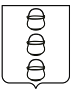 ГЛАВА
 ГОРОДСКОГО ОКРУГА КОТЕЛЬНИКИ
 МОСКОВСКОЙ ОБЛАСТИПОСТАНОВЛЕНИЕ13.02.2019  №  60 - ПГг. КотельникиО внесении изменений в постановление администрации городского округа Котельники Московской области от 23.09.2016 № 2168-ПА «Об утверждении муниципальной программы «Развитие и функционирование дорожно - транспортного комплекса городского округа Котельники Московской области на 2017-2021 годы»Во исполнение постановления главы городского округа Котельники Московской области от 02.07.2014 № 606-ПГ «Об утверждении порядка разработки, реализации и оценки эффективности муниципальных программ городского округа Котельники Московской области» (в редакции постановлений администрации городского округа Котельники Московской области от 07.09.2015 № 639-ПА, от 29.01.2016 № 140-ПА, от 24.06.2016 № 1563-ПА, от 27.12.2016 №2551-ПА и постановления главы городского округа Котельники Московской области от 24.11.2017 № 633-ПГ, от 13.09.2018 № 792-ПГ) постановляю:1. Внести в муниципальную программу городского округа Котельники Московской области «Развитие и функционирование дорожно - транспортного комплекса городского округа Котельники Московской области на 2017-2021 годы», утвержденную постановлением администрации  городского округа Котельники Московской области от 23.09.2016 № 2168-ПА «Об утверждении муниципальной программы «Развитие и функционирование дорожно - транспортного комплекса городского округа Котельники Московской области на 2017-2021 годы» (в редакции постановлений администрации городского округа Котельники Московской области от 25.01.2017 № 56-ПА, от 28.02.2017 №160-ПА, от 15.03.2017 № 203-ПА, в редакции постановлений главы городского округа Котельники Московской области от 24.04.2017 № 30-ПГ, от 23.08.2017 № 356-ПГ, от 15.09.2017 № 429-ПГ, от 22.12.2017 № 750-ПГ, от 28.12.2017 №834-ПГ, от 13.03.2018 №174-ПГ, от 26.03.2018 №228-ПГ, от 20.04.2018 №321-ПГ, от 21.05.2018 №404-ПГ, от 08.06.2018 №454-ПГ, от 14.09.2018 №799-ПГ, от 24.09.2018 №831-ПГ, от 09.11.2018 №1015-ПГ, от 04.12.2018 №1088-ПГ, от 17.01.2019 №10-ПГ) (далее – Постановление), следующие изменения:1.1. Паспорт муниципальной программы «Развитие и функционирование дорожно-транспортного комплекса городского округа Котельники Московской области» на 2017-2021 годы, Раздел 1 «Общая характеристика сферы реализации муниципальной программы, в том числе формулировка основных проблем в указанной сфере, инерционный прогноз ее развития, описание цели муниципальной программы», Раздел 5 «Планируемые результаты реализации муниципальной программы», Раздел 6 «Методика расчета значений планируемых результатов реализации муниципальной программы» изложить в новой редакции (Приложение 1).1.2. Паспорт подпрограммы «Пассажирский транспорт общего пользования» и Раздел 3 «Перечень мероприятий подпрограммы «Пассажирский транспорт общего пользования»  на 2017-2021 годы изложить в новой редакции (Приложение 2).1.3. Паспорт подпрограммы «Дороги городского округа Котельники Московской области» и Раздел 3 «Перечень мероприятий подпрограммы «Дороги городского округа Котельники Московской области» изложить в новой редакции (Приложение 3).1.4. Паспорт подпрограммы «Безопасность дорожного движения» и Раздел 3 «Перечень мероприятий подпрограммы «Безопасность дорожного движения» изложить в новой редакции (Приложение 4).2. Отделу муниципальной информационной политики обеспечить официальное опубликование настоящего постановления в газете «Котельники Сегодня» и размещение на Интернет-портале администрации городского округа Котельники Московской области в сети интернет.3. Контроль за выполнением настоящего постановления возложить на заместителя главы администрации городского округа Котельники Московской области Жигалкина С.А. Приложение №1 к постановлению главы городского округа Котельники Московской областиот 13.02.2019 № 60-ПГПаспорт муниципальной программы «Развитие и функционирование дорожно-транспортного комплекса городского округа Котельники Московской области» на 2017-2021 годыОбщая характеристика сферы реализации муниципальной программы, в том числе формулировка основных проблем в указанной сфере, инерционный прогноз ее развития, описание цели муниципальной программы. Основание для разработки муниципальной программы - Федеральный закон от 06.10.2003 № 131-ФЗ "Об общих принципах организации местного самоуправления в Российской Федерации".          - Постановление главы городского округа Котельники Московской области от 02.07.2014 № 606-ПГ «Об утверждении порядка разработки, реализации и оценки эффективности муниципальных программ городского округа Котельники Московской области»;Особенность дорожно-транспортного комплекса городского округа Котельники определяется рядом факторов:   - выполнение функций по транспортному обеспечению городского округа Котельники;- наличие развитой сети автомобильных дорог федерального, регионального и местного значения, системы пассажирского транспорта общего пользования.В последние годы транспорт городского округа Котельники развивается динамично, значительно возросла его системообразующая роль, существенно повысилась транспортная активность населения. Основную роль в обеспечении потребностей населения в перевозках на территории городского округа Котельники играет автомобильный транспорт общего пользования. Основные пассажиропотоки сконцентрированы на направлениях, обеспечивающих связь городского округа Котельники с городом Москвой, что во многом предопределило выраженное радиальное развитие маршрутной сети основных видов пассажирского транспорта.Общая протяженность дорог общего пользования местного значения городского округа Котельники составляет 38,4 км из них  1,0 км (2,6%) не отвечают нормативным требованиям. Протяженность региональных дорог – 9,613 км, федеральных дорог на территории городского округа нет. К основным проблемам развития дорожно-транспортного комплекса в настоящее время можно отнести:износ основных фондов;увеличение  количества автотранспорта у населения;безопасности дорожного движения.5. Планируемые результаты реализации муниципальной программы.«Развитие и функционирование дорожно-транспортного комплекса городского округа Котельники Московской области на 2017-2021 годы»6. Методика расчета значений планируемых результатов реализации муниципальной программы.Приложение №2 к постановлению главы городского округа Котельники Московской областиот 13.02.2019 № 60-ПГПаспорт подпрограммы «Пассажирский транспорт общего пользования»3. Перечень мероприятий подпрограммы «Пассажирский транспорт общего пользования»  на 2017-2021 годыПриложение №3 к постановлению главы городского округа Котельники Московской областиот 13.02.2019 № 60-ПГПаспорт подпрограммы «Дороги городского округа Котельники Московской области»3. Перечень мероприятий подпрограммы «Дороги городского округа Котельники Московской области»Приложение №4 к постановлению главы городского округа Котельники Московской областиот 13.02.2019 № 60-ПГПаспорт подпрограммы « Безопасность дорожного движения»3. Перечень мероприятий подпрограммы «Безопасность дорожного движения»Приложение к постановлению главы городского округа Котельники Московской области от__________ №__________УТВЕРЖДЕНОПриложение к постановлению администрации городского округа Котельники Московской области от 23.09.2016  № 2168-ПАПаспорт муниципальной программы «Развитие и функционирование дорожно-транспортного комплекса городского округа Котельники Московской области» на 2017-2021 годыОбщая характеристика сферы реализации муниципальной программы, в том числе формулировка основных проблем в указанной сфере, инерционный прогноз ее развития, описание цели муниципальной программы. Основание для разработки муниципальной программы - Федеральный закон от 06.10.2003 № 131-ФЗ "Об общих принципах организации местного самоуправления в Российской Федерации".          - Постановление главы городского округа Котельники Московской области от 02.07.2014 № 606-ПГ «Об утверждении порядка разработки, реализации и оценки эффективности муниципальных программ городского округа Котельники Московской области»;Особенность дорожно-транспортного комплекса городского округа Котельники определяется рядом факторов:   - выполнение функций по транспортному обеспечению городского округа Котельники;- наличие развитой сети автомобильных дорог федерального, регионального и местного значения, системы пассажирского транспорта общего пользования.В последние годы транспорт городского округа Котельники развивается динамично, значительно возросла его системообразующая роль, существенно повысилась транспортная активность населения. Основную роль в обеспечении потребностей населения в перевозках на территории городского округа Котельники играет автомобильный транспорт общего пользования. Основные пассажиропотоки сконцентрированы на направлениях, обеспечивающих связь городского округа Котельники с городом Москвой, что во многом предопределило выраженное радиальное развитие маршрутной сети основных видов пассажирского транспорта.Общая протяженность дорог общего пользования местного значения городского округа Котельники составляет 38,4 км из них  1,0 км (2,6%) не отвечают нормативным требованиям. Протяженность региональных дорог – 9,613 км, федеральных дорог на территории городского округа нет. К основным проблемам развития дорожно-транспортного комплекса в настоящее время можно отнести:износ основных фондов;увеличение  количества автотранспорта у населения;безопасности дорожного движения.Прогноз развития соответствующей сферы реализации муниципальной программы с учетом реализации муниципальной программы, включая возможные варианты решения проблемы, оценку преимуществ и рисков, возникающих при выборе различных вариантов решения проблемы.Муниципальная программа «Развитие и функционирование дорожно-транспортного комплекса городского округа Котельники Московской области на 2017-2021 годы» (далее – Программа) разработана и направлена на достижение приоритетов и целей социально-экономического развития городского округа Котельники Московской области (далее – городской округ Котельники) в сфере дорожно-транспортного комплекса. Основные усилия в рамках реализации муниципальной программы будут сконцентрированы на обеспечении содержания и ремонта транспортной инфраструктуры, обеспечении доступности качественных транспортных услуг для населения, повышении безопасности дорожного движения, развитии сегментов транспортной системы. Перечень подпрограмм и краткое их описание.Программа включает в себя три подпрограммы: «Пассажирский транспорт общего пользования» (приложение №1 к Программе)«Дороги городского округа Котельники Московской области» (приложение №2 к Программе)«Безопасность дорожного движения» (приложение №3 к Программе)Обобщенная характеристика основных мероприятий с обоснованием необходимости их осуществления.Основные мероприятия муниципальной подпрограммы предусматривают - укрупнённые мероприятие в составе подпрограммы, объединяющее группу мероприятий. В состав муниципальных подпрограмм входят три основных мероприятия:- Организация транспортного обслуживания населения городского округа Котельники Московской области;- Строительство, ремонт сети автомобильных дорог;- Обеспечение безопасного поведения на дорогах.Реализация данных мероприятий обусловлена необходимостью достижения запланированных показателей муниципальной программы, улучшения транспортного обслуживания населения городского округа, увеличения протяженность сети автомобильных дорог, поддержание существующих автомобильных дорог в нормативном состоянии, увеличения безопасности при пользовании автомобильными дорогами.5. Планируемые результаты реализации муниципальной программы.«Развитие и функционирование дорожно-транспортного комплекса городского округа Котельники Московской области на 2017-2021 годы»6. Методика расчета значений планируемых результатов реализации муниципальной программы.7.Порядок взаимодействия ответственного за выполнение мероприятия с муниципальным заказчиком программы.Управление реализацией Программы осуществляется координатором муниципальной Программы.Ответственность за реализацию Программы и достижение планируемых значений показателей ее эффективности несет Муниципальный заказчик подпрограммы осуществляет взаимодействие с муниципальным заказчиком программы и ответственными за выполнение мероприятий. Муниципальный заказчик Программы – отдел по транспорту, связи и дорожному хозяйству администрации городского округа Котельники. Муниципальный заказчик подпрограмм – отдел по транспорту, связи и дорожному хозяйству администрации городского округа Котельники.8.Состав, форма и сроки предоставления отчетности о ходе реализации мероприятий ответственным за выполнение мероприятий муниципальным заказчиком подпрограммы.Контроль за реализацией муниципальной программы осуществляется в соответствии с постановлением главы городского округа Котельники Московской области от 02.07.2014 года № 606-ПГ «Об утверждении положения о порядке разработки, реализации и оценке эффективности муниципальных программ городского округа Котельники Московской области».Приложение № 1к муниципальной программе «Развитие и функционирование дорожно-транспортного комплекса городского округа Котельники Московской области на 2017-2021 годы»Паспорт подпрограммы «Пассажирский транспорт общего пользования»Характеристика проблем, решаемых посредством мероприятий. Подпрограмма «Пассажирский транспорт общего пользования» (далее – подпрограмма) разработана и направлена на достижение приоритетов и целей социально-экономического развития городского округа Котельники Московской области (далее – городской округ Котельники) в сфере пассажирского транспорта общего пользования.В последние годы пассажирский транспорт общего пользования городского округа Котельники развивается динамично, значительно возросла его системообразующая роль, существенно повысилась транспортная активность населения. Основную роль в обеспечении потребностей населения в перевозках на территории городского округа Котельники играет автомобильный транспорт общего пользования. Основные пассажиропотоки сконцентрированы на направлениях, обеспечивающих связь городского округа Котельники с городом Москвой, что во многом предопределило выраженное радиальное развитие маршрутной сети основных видов пассажирского транспорта. Основные усилия в рамках подпрограммы будут сконцентрированы на обеспечении модернизации качественных транспортных услуг для населения.2. Концептуальные направления реформирования, модернизации, преобразования отдельных сфер социально-экономического развития городского округа Котельники, реализуемых в рамках подпрограммы.Основными направлениями являются:- Улучшение качества пассажирских перевозок (доля бесплатных мест, предоставляемых отдельным категориям граждан для проезда по внутреннему маршруту);- Увеличение доли пассажиров, оплачивающих свой проезд единой транспортной картой Московской области на муниципальных маршрутах в общем объеме платных пассажиров на муниципальных маршрутах;3. Перечень мероприятий подпрограммы «Пассажирский транспорт общего пользования»  на 2017-2021 годыПриложение № 2к муниципальной программе «Развитие и функционирование дорожно-транспортного комплекса городского округа Котельники Московской области на 2017-2021 годы»Паспорт подпрограммы «Дороги городского округа Котельники Московской области»Характеристика проблем, решаемых посредством мероприятий.Подпрограмма «Дороги городского округа Котельники Московской области» (далее – подпрограмма) разработана и направлена на достижение приоритетов и целей социально-экономического развития городского округа Котельники Московской области (далее – городской округ Котельники) в сфере дорожно-транспортного комплекса. Дорожно-транспортный комплекс является составной частью производственной инфраструктуры городского округа Котельники. Его устойчивое и эффективное развитие - необходимое условие обеспечения темпов экономического роста и повышения качества жизни населения.  Особенность дорожно-транспортного комплекса городского округа Котельники определяется наличием развитой сети автомобильных дорог федерального, регионального и местного значения.Общая протяженность дорог общего пользования местного значения городского округа Котельники составляет 38,4 км из них  1,0 км (2,6%) не отвечают нормативным требованиям. Протяженность региональных дорог – 9,613 км, федеральных дорог на территории городского округа нет. К основным проблемам развития дорожно-транспортного комплекса в настоящее время можно отнести износ основных фондов.Основные усилия в рамках подпрограммы «Дороги городского округа Котельники Московской области» будут сконцентрированы на обеспечении содержания и ремонта транспортной инфраструктуры. Концептуальные направления реформирования, модернизации, преобразования отдельных сфер социально-экономического развития городского округа Котельники, реализуемых в рамках подпрограммыОсновными направлениями в рамках реализации подпрограммы «Дороги городского округа Котельники Московской области» являются обеспечение нормативного состояния автомобильных дорог общего пользования городского округа Котельники, увеличение протяженности автомобильных дорог для создания развитой сети автомобильных дорог городского округа Котельники, увеличения количества парковочных мест для формирования комфортной  среды проживания  жителей городского округа.3. Перечень мероприятий подпрограммы «Дороги городского округа Котельники Московской области»Приложение № 3к муниципальной программе «Развитие и функционирование дорожно-транспортного комплекса городского округа Котельники Московской области на 2017-2021 годы»Паспорт подпрограммы « Безопасность дорожного движения»Характеристика проблем, решаемых посредством мероприятий.Подпрограмма «Безопасность дорожного движения» (далее – подпрограмма) разработана и направлена на повышение уровня безопасности дорожного движения на автомобильных дорогах городского округа Котельники Московской области.К основным факторам, определяющим причины аварийности в городском округе Котельники, следует отнести:- массовое нарушение требований безопасности дорожного движения со стороны участников движения (управление транспортным средством в нетрезвом состоянии, превышение скорости движения, выезд на полосу встречного движения и т.д.);- низкий уровень подготовки водителей транспортных средств;- несовершенство технических средств организации дорожного движения.Высокие темпы прироста транспортного парка городского округа Котельники создают дополнительные предпосылки осложнения дорожно-транспортной обстановки. Основной рост транспортного парка приходится на индивидуальных владельцев транспортных средств - физических лиц. Именно эта категория участников движения сегодня определяет, и в будущем будет определять, порядок на дорогах. На долю этой категории водителей в настоящее время приходится более 85 процентов дорожно-транспортных происшествий, совершенных по причине нарушения Правил дорожного движения Российской Федерации (далее - ПДД). Из-за нарушений ПДД пешеходами совершается около 15 процентов дорожно-транспортных происшествий от общего их количества. Половина всех дорожно-транспортных происшествий, совершенных по вине пешеходов, происходит при переходе ими проезжей части в неустановленном месте.Концептуальные направления реформирования, модернизации, преобразования отдельных сфер социально-экономического развития городского округа Котельники, реализуемых в рамках подпрограммыОсновными направлениями в рамках реализации подпрограммы «Безопасность дорожного движения» является оборудование автомобильных дорог городского округа Котельники техническими средствами обеспечения безопасности дорожного движения и поддержание их в нормативном, технически исправном состоянии. Целью мероприятий является предотвращение дорожно-транспортных происшествий, недопущение травматизма и гибели при пользовании автомобильными дорогами общего пользования городского округа Котельники.3. Перечень мероприятий подпрограммы «Безопасность дорожного движения»Глава городского округа Котельники Московской областиА.А. БулгаковКоординатор муниципальной программыЗаместитель главы администрации городского округа Котельники Московской области Жигалкин С.А.Заместитель главы администрации городского округа Котельники Московской области Жигалкин С.А.Заместитель главы администрации городского округа Котельники Московской области Жигалкин С.А.Заместитель главы администрации городского округа Котельники Московской области Жигалкин С.А.Заместитель главы администрации городского округа Котельники Московской области Жигалкин С.А.Заместитель главы администрации городского округа Котельники Московской области Жигалкин С.А.Заказчик муниципальной программыОтдел по транспорту, связи и дорожному хозяйству администрации городского округа Котельники Московской областиОтдел по транспорту, связи и дорожному хозяйству администрации городского округа Котельники Московской областиОтдел по транспорту, связи и дорожному хозяйству администрации городского округа Котельники Московской областиОтдел по транспорту, связи и дорожному хозяйству администрации городского округа Котельники Московской областиОтдел по транспорту, связи и дорожному хозяйству администрации городского округа Котельники Московской областиОтдел по транспорту, связи и дорожному хозяйству администрации городского округа Котельники Московской областиЦель муниципальной программыОбеспечение устойчивого функционирования сети автомобильных дорог и организация транспортного обслуживания населенияОбеспечение устойчивого функционирования сети автомобильных дорог и организация транспортного обслуживания населенияОбеспечение устойчивого функционирования сети автомобильных дорог и организация транспортного обслуживания населенияОбеспечение устойчивого функционирования сети автомобильных дорог и организация транспортного обслуживания населенияОбеспечение устойчивого функционирования сети автомобильных дорог и организация транспортного обслуживания населенияОбеспечение устойчивого функционирования сети автомобильных дорог и организация транспортного обслуживания населенияПеречень подпрограмм1.«Пассажирский транспорт общего пользования»,2.«Дороги городского округа Котельники Московской области»,3.«Безопасность дорожного движения»1.«Пассажирский транспорт общего пользования»,2.«Дороги городского округа Котельники Московской области»,3.«Безопасность дорожного движения»1.«Пассажирский транспорт общего пользования»,2.«Дороги городского округа Котельники Московской области»,3.«Безопасность дорожного движения»1.«Пассажирский транспорт общего пользования»,2.«Дороги городского округа Котельники Московской области»,3.«Безопасность дорожного движения»1.«Пассажирский транспорт общего пользования»,2.«Дороги городского округа Котельники Московской области»,3.«Безопасность дорожного движения»1.«Пассажирский транспорт общего пользования»,2.«Дороги городского округа Котельники Московской области»,3.«Безопасность дорожного движения»Источники финансирования муниципальной программы, в том числе по годам:Расходы (тыс. рублей)Расходы (тыс. рублей)Расходы (тыс. рублей)Расходы (тыс. рублей)Расходы (тыс. рублей)Расходы (тыс. рублей)Источники финансирования муниципальной программы, в том числе по годам:Всего2017 Год2018Год2019год2020год2021ГодВсего, в том числе:1014241385130169325741241512415Средства бюджетов городского округа Котельники 69520930210613247751241512415Средства бюджета Московской области31904454919556779900Средства федерального бюджета000000Внебюджетные источники000000№ п/пПланируемые результаты реализации муниципальной программыТип показателя*Единица измеренияБазовое значение показателя на начало реализации подпрограммыПланируемое значение показателя по годам реализацииПланируемое значение показателя по годам реализацииПланируемое значение показателя по годам реализацииПланируемое значение показателя по годам реализацииПланируемое значение показателя по годам реализацииНомер основного мероприятия в перечне мероприятий подпрограммы№ п/пПланируемые результаты реализации муниципальной программыТип показателя*Единица измеренияБазовое значение показателя на начало реализации подпрограммы2017Год2018Год2019год2020год2021ГодНомер основного мероприятия в перечне мероприятий подпрограммы12345678910101Подпрограмма 1«Пассажирский транспорт общего пользования»Подпрограмма 1«Пассажирский транспорт общего пользования»Подпрограмма 1«Пассажирский транспорт общего пользования»Подпрограмма 1«Пассажирский транспорт общего пользования»Подпрограмма 1«Пассажирский транспорт общего пользования»Подпрограмма 1«Пассажирский транспорт общего пользования»Подпрограмма 1«Пассажирский транспорт общего пользования»Подпрограмма 1«Пассажирский транспорт общего пользования»Подпрограмма 1«Пассажирский транспорт общего пользования»Подпрограмма 1«Пассажирский транспорт общего пользования»1.1.Улучшение качества пассажирских перевозок (доля бесплатных мест, предоставляемых отдельным категориям граждан для проезда по внутреннему маршруту)Муниципальный показатель%40455050505011.2.Доля поездок, оплаченных посредством безналичных расчетов, в общем количестве оплаченных пассажирами поездок на конец годаЦелевой показатель%65656590909011.3Обеспечение безналичной оплаты проезда при перевозах пассажиров на муниципальных маршрутах регулярного сообщения по регулируемым и по не регулируемым тарифамМуниципальный показатель%10010010010010010011.4Внедрение ГЛОНАСС. Степень внедрения и эффективность использования технологии на базе ГЛОНАСС с использованием РНИСМуниципальный показатель%0-507510010011.5Комфортный автобус. Доля транспортных средств, соответствующих стандарту 
(МК – 5  лет, СК,БК – 7 лет) от количества транспортных средств, работающих на муниципальных маршрутахМуниципальный показатель%100-100---11.6Соблюдение расписания на автобусных маршрутахРейтинг 50%---10010010012Подпрограмма 2«Дороги городского округа Котельники Московской области»Подпрограмма 2«Дороги городского округа Котельники Московской области»Подпрограмма 2«Дороги городского округа Котельники Московской области»Подпрограмма 2«Дороги городского округа Котельники Московской области»Подпрограмма 2«Дороги городского округа Котельники Московской области»Подпрограмма 2«Дороги городского округа Котельники Московской области»Подпрограмма 2«Дороги городского округа Котельники Московской области»Подпрограмма 2«Дороги городского округа Котельники Московской области»Подпрограмма 2«Дороги городского округа Котельники Московской области»Подпрограмма 2«Дороги городского округа Котельники Московской области»2.1Протяженность сети автомобильных дорог общего пользования местного значенияМуниципальный показателькм36.636,638,438,438,438,412.2Общая протяженность автомобильных дорог общего пользования местного значения, соответствующих нормативным требованиям к транспортно-эксплуатационным показателям на 31 декабря отчетного годаМуниципальный показателькм33,333,336.636.636.636.612.3Доля муниципальных дорог, не отвечающих нормативным требованиям в общей протяжённости дорогМуниципальный показатель%99555512.4Справочно: протяжённость сети автомобильных дорог общего пользования местного значения не отвечающих нормативным требованиямМуниципальный показателькм3,33,31,81,81,81,82.5Увеличение площади поверхности автомобильных дорог и искусственных дорожных сооружений на них, приведенное в нормативное состояние с использованием субсидий из Дорожного фонда Московской области и средств бюджета муниципального образованияМуниципальный показательм220000253103000035000400005000012.6справочноПротяженность отремонтированных автомобильных дорог общего пользования местного значения с использованием субсидий и средств бюджета муниципального образованияМуниципальный показателькм3,63,64,355,77,112.7(справочно из программы Развитие жилищно-коммунального хозяйства на 2017-2021гг.))Увеличение площади поверхности дворовых территорий многоквартирных домов, приведенных в нормативное состояние с использованием субсидий из Дорожного фонда Московской области и средств бюджета муниципального образованияМуниципальный показатель%000000-2.8Прирост протяженности автомобильных дорог общего пользования местного значения, соответствующих нормативным требованиям к транспортно – эксплуатационным показателям в Московской областиМуниципальный показатель%6,66,61010151512.9Ремонт сети автомобильных дорог общего пользования местного значенияЦелевой показательтыс.кв.м/км15/1.525,3/3,1725,3/3,179,5465/1,4125,3/3,1725,3/3,1712.10Дефицит парковочных мест на парковках общего пользования, %Муниципальный показатель%00000012.11Плановое количество парковочных мест на парковках общего пользованияМуниципальный показательЕдиниц18000181541820018500190001950012.12Фактическое количество парковочных мест на парковках общего пользованияМуниципальный показательединиц42346425134254942589426294266912.13Количество машиномест на перехватывающих парковках (Перехватывающие парковки у ст.м. «Котельники»)Муниципальный показательединиц21002100210021002100210012.14Создание парковочных машиноместЦелевой показательМаш/мест5016736350404012.15Протяженность построенных и реконструированных автомобильных дорог общего пользования местного значенияМуниципальный показателькм00000012.16Объемы ввода в эксплуатацию после строительства и реконструкции автомобильных дорог общего пользования местного значенияЦелевой показателькм00000012.17Прирост протяженности сети автомобильных дорог местного значения в результате строительства новых автомобильных дорогМуниципальный показателькм00000012.18Прирост протяженности автомобильных дорог общего пользования местного значения на территории субъекта Российской Федерации, соответствующих нормативным требованиям к транспортно-эксплуатационным показателям, в результате реконструкции автомобильных дорогМуниципальный показателькм00000012.19У каждой дороги хозяин.Доля бесхозяйных дорог, принятых в муниципальную собственностьМуниципальный показатель%00100---13Подпрограмма 3«Безопасность дорожного движения»Подпрограмма 3«Безопасность дорожного движения»Подпрограмма 3«Безопасность дорожного движения»Подпрограмма 3«Безопасность дорожного движения»Подпрограмма 3«Безопасность дорожного движения»Подпрограмма 3«Безопасность дорожного движения»Подпрограмма 3«Безопасность дорожного движения»Подпрограмма 3«Безопасность дорожного движения»Подпрограмма 3«Безопасность дорожного движения»Подпрограмма 3«Безопасность дорожного движения»3.1ДТПСнижение смертности от дорожно-транспортных происшествий- на дорогах Федерального значения- на дорогах регионального значения- на дорогах муниципального значения- на частных дорогахЦелевой показатель, Рейтинг 50чел.00000011Подпрограмма 1«Пассажирский транспорт общего пользования»Подпрограмма 1«Пассажирский транспорт общего пользования»1.1.Улучшение качества пассажирских перевозок (доля бесплатных мест, предоставляемых отдельным категориям граждан для проезда по внутреннему маршруту)определяющийся путем соцопроса населения%1.2.Доля поездок, оплаченных с использованием единых транспортных карт, в общем количестве оплаченных пассажирами поездок на конец годасведения Министерства транспорта Московской области%1.3Обеспечение безналичной оплаты проезда при перевозах пассажиров на муниципальных маршрутах регулярного сообщения по регулируемым и по не регулируемым тарифамсведения Министерства транспорта Московской области%1.4Внедрение ГЛОНАСС.Степень внедрения и эффективность использования технологии на базе ГЛОНАССс использованием РНИСГде:Рг – показатель степени внедрения и эффективности использования технологии на базе системы ГЛОНАСС с использованием РНИС;ТСкпп – количество транспортных средств, используемых для пассажирских перевозок, подключенных к информационной системе для обеспечения автоматизированного контроля исполнения договоров;ТСкдт – количество дорожной техники, подключенной к информационной системе для обеспечения автоматизированного контроля исполнения договоров;ТСкша – количество школьных автобусов, подключенных к информационной системе для обеспечения автоматизированного контроля исполнения договоров;ТСккт – количество коммунальной уборочной техники, подключенной 
к информационной системе для обеспечения автоматизированного контроля исполнения договоров;ТСкм – количество мусоровозов, подключенных к информационной системе для обеспечения автоматизированного контроля исполнения договоров;ТСпп – общее количество транспортных средств, используемых для пассажирских перевозок;ТСдт –  общее количество транспортных средств организаций дорожного хозяйства Московской области (дорожной техники); ТСша –  общее количество транспортных средств школьных автобусов.ТСкт –  общее количество транспортных средств коммунальной уборочной техники;ТСм – общее количество транспортных средств мусоровозов.Источник информации: Данные органов местного самоуправления Московской области, данныеТСкпп, ТСпп – формирование ведомственного значения осуществляет Министерство транспорта и дорожной инфраструктуры Московской области;ТСкдт, ТСдт – формирование ведомственного значения осуществляет Министерство транспорта и дорожной инфраструктуры Московской области;ТСкша, ТСша – формирование ведомственного значения осуществляет Министерство образования Московской области;ТСккт, ТСкт – формирование ведомственного значения осуществляет Министерство жилищно-коммунального хозяйства Московской области;ТСкм, ТСм – формирование ведомственного значения осуществляет Министерство экологии и природопользования Московской области.%1.5Комфортный автобус.Доля транспортных средств, соответствующих стандарту 
(МК – 5  лет, СК,БК – 7 лет) от количества транспортных средств, работающих на муниципальных маршрутахГде:Дс – доля транспортных средств, соответствующих стандарту, в процентах.Кмк – количество автобусов малого класса всех перевозчиков 
в муниципальном образовании. Кмк5 – количество автобусов малого класса всех перевозчиков 
в муниципальном образовании, возраст которых составляет до 5 лет включительно.Ксбк – общее количество автобусов большого и среднего класса всех перевозчиков в муниципальном образовании.  Ксбк7 – общее количество автобусов большого и среднего класса всех перевозчиков в муниципальном образовании, возраст которых составляет до 7 лет включительно.%1.6Соблюдение расписания на автобусных маршрутахГде:- доля рейсов, выполненных с соблюдением расписания на муниципальных маршрутах, в процентах- выполнение рейсов, отношение выполненных рейсов к плановому количеству рейсов без учета невыполненных рейсов, не относящихся к невыполненным, в процентах.- регулярность движения, отношение фактического количества пройденных регулярных отметок (остановок) к плановому количеству отметок (остановок), назначенных контрольными пунктами, в процентах.%2Подпрограмма 2«Дороги городского округа Котельники Московской области»Подпрограмма 2«Дороги городского округа Котельники Московской области»2.1Протяженность сети автомобильных дорог общего пользования местного значенияНа основании перечня автомобильных дорогкм2.2Общая протяженность автомобильных дорог общего пользования местного значения, соответствующих нормативным требованиям к транспортно-эксплуатационным показателям на 31 декабря отчетного годаНа основании мониторингакм2.3Доля муниципальных дорог, не отвечающих нормативным требованиям в общей протяжённости дорогНа основании мониторинга%2.4Справочно: протяжённость сети автомобильных дорог общего пользования местного значения не отвечающих нормативным требованиямНа основании мониторингакм2.5Увеличение площади поверхности автомобильных дорог и искусственных дорожных сооружений на них, приведенное в нормативное состояние с использованием субсидий из Дорожного фонда Московской области и средств бюджета муниципального образованияЗначение показателя рассчитывается как отношение фактической площади автомобильных дорог общего пользования, соответствующих нормативным требованиям, транспортно-эксплуатационным показателям в Московской области, к общей протяженности автомобильных дорог общего пользования города Котельники, соответствующих нормативным требованиям, транспортно-эксплуатационным показателям в Московской областикв.м2.6справочноПротяженность отремонтированных автомобильных дорог общего пользования местного значения с использованием субсидий и средств бюджета муниципального образованияНа основании исполненных муниципальных контрактовкм2.7(справочно из программы Развитие жилищно-коммунального хозяйства на 2017-2021гг.))Увеличение площади поверхности дворовых территорий многоквартирных домов, приведенных в нормативное состояние с использованием субсидий из Дорожного фонда Московской области и средств бюджета муниципального образованияНа основании исполненных муниципальных контрактов%2.8Прирост протяженности автомобильных дорог общего пользования местного значения, соответствующих нормативным требованиям к транспортно – эксплуатационным показателям в Московской областиЗначение показателя рассчитывается как отношение фактического прироста протяженности автомобильных дорог общего пользования, соответствующих нормативным требованиям, транспортно-эксплуатационным показателям в Московской области, к общей протяженности автомобильных дорог общего пользования города Котельники, соответствующих нормативным требованиям, транспортно-эксплуатационным показателям в Московской области%2.9Ремонт сети автомобильных дорог общего пользования местного значенияНа основании исполненных муниципальных контрактовтыс.
кв.м/км2.10Дефицит парковочных мест на парковках общего пользования, %Значение показателя рассчитывается как отношение фактического количества парковых мест на парковках общего пользования к плановым.%2.11Плановое количество парковочных мест на парковках общего пользованиясведения Министерства транспорта Московской областиед.2.12Фактическое количество парковых мест на парковках общего пользованияНа основании мониторингаед.2.13Количество машиномест на перехватывающих парковках (Перехватывающие парковки у ст.м. «Котельники»)Справочный показательед.2.14Создание парковочных машиноместна основании данных о вводе в эксплуатациюмаш.\мест2.15Протяженность построенных и реконструированных автомобильных дорог общего пользования местного значенияна основании данных о вводе в эксплуатациюкм2.16Объемы ввода в эксплуатацию после строительства и реконструкции автомобильных дорог общего пользования местного значенияна основании данных о вводе в эксплуатациюкм2.17Прирост протяженности сети автомобильных дорог местного значения в результате строительства новых автомобильных дорогна основании данных о вводе в эксплуатациюкм2.18Прирост протяженности автомобильных дорог общего пользования местного значения на территории субъекта Российской Федерации , соответствующих нормативным требованиям к транспортно-эксплуатационным показателям, в результате реконструкции автомобильных дорогна основании данных о вводе в эксплуатациюкм2.19У каждой дороги хозяин.Доля бесхозяйных дорог, принятых в муниципальную собственностьО бд = О бд – доля протяженности оформленных в муниципальную собственность бесхозяйных дорог в общей протяженности бесхозяйных дорог на территории муниципального образования, %П оформ – протяженность оформленных в муниципальную собственность бесхозяйных дорог, км (по данным органов местного самоуправления муниципальных образований  
из СКПДИ);П выяв – общая протяженность бесхозяйных дорог, выявленных на территории муниципального образования, км (по данным органов местного самоуправления муниципальных образований  из СКПДИ).%3Подпрограмма 3«Безопасность дорожного движения»Подпрограмма 3«Безопасность дорожного движения»3.1ДТПСнижение смертности от дорожно-транспортных происшествий- на дорогах Федерального значения- на дорогах регионального значения- на дорогах муниципального значения- на частных дорогахГде: Dп – случаев смертей от дорожно-транспортных происшествий на 100 тысяч населения (всего на дорогах федерального, регионального или межмуниципального  местного значения и частных автомобильных дорогах)*;Nф – количество погибших в дорожно-транспортных происшествиях на дорогах федерального значения (человек);Nр – количество погибших в дорожно-транспортных происшествиях на дорогах регионального или межмуниципального значения (человек);Nм – количество погибших в дорожно-транспортных происшествиях на дорогах местного значения (человек);Nч- количество погибших в дорожно-транспортных происшествиях на  частных дорогах (человек);Чнас – среднегодовая численность Московской области (человек).Источник информации: Данные городского округа Котельники, Министерства транспорта и дорожной инфраструктуры Московской области, отдела ГИБДД МУ МВД России «Люберецкое»Среднегодовая численность населения городского округа и муниципального района Московской области - данные Территориального органа федеральной службы государственной статистики по Московской области.чел.Начальник отдела по транспорту, связи и дорожному хозяйствуИ.А. ЖарковКоординатор подпрограммы Заместитель главы администрации городского округа Котельники Московской области Жигалкин С.А.Заместитель главы администрации городского округа Котельники Московской области Жигалкин С.А.Заместитель главы администрации городского округа Котельники Московской области Жигалкин С.А.Заместитель главы администрации городского округа Котельники Московской области Жигалкин С.А.Заместитель главы администрации городского округа Котельники Московской области Жигалкин С.А.Заместитель главы администрации городского округа Котельники Московской области Жигалкин С.А.Заместитель главы администрации городского округа Котельники Московской области Жигалкин С.А.Заместитель главы администрации городского округа Котельники Московской области Жигалкин С.А.Муниципальный заказчик подпрограммыОтдел по транспорту, связи и дорожному хозяйству администрации городского округа Котельники Московской областиОтдел по транспорту, связи и дорожному хозяйству администрации городского округа Котельники Московской областиОтдел по транспорту, связи и дорожному хозяйству администрации городского округа Котельники Московской областиОтдел по транспорту, связи и дорожному хозяйству администрации городского округа Котельники Московской областиОтдел по транспорту, связи и дорожному хозяйству администрации городского округа Котельники Московской областиОтдел по транспорту, связи и дорожному хозяйству администрации городского округа Котельники Московской областиОтдел по транспорту, связи и дорожному хозяйству администрации городского округа Котельники Московской областиОтдел по транспорту, связи и дорожному хозяйству администрации городского округа Котельники Московской областиИсточники финансирования подпрограммы по годам реализации и  главным распорядителям  бюджетных средств, в том числе по годам Главный распорядитель бюджетных средствРасходы (тыс. рублей)Расходы (тыс. рублей)Расходы (тыс. рублей)Расходы (тыс. рублей)Расходы (тыс. рублей)Расходы (тыс. рублей)Источники финансирования подпрограммы по годам реализации и  главным распорядителям  бюджетных средств, в том числе по годам Главный распорядитель бюджетных средствИсточник финансированияВсего2017 Год2018Год2019год2020год2021ГодВсего, в том числе 3752670947735700700Администрация городского округа Котельники.Средства бюджетов городского округа Котельники  3752670947735700700Министерство транспорта и дорожной инфраструктурыСредства бюджета Московской области000000Средства федерального бюджета000000Внебюджетные источники000000№ п/пМероприятия по реализации подпрограммыСрок исполнения мероприятияИсточники финансированияОбъём финансирования мероприятия в году, предшествующему году начала реализации муниципальной программы              (тыс. руб.)Всего, (тыс. руб.)Объем финансирования по годам, (тыс. руб.)Объем финансирования по годам, (тыс. руб.)Объем финансирования по годам, (тыс. руб.)Объем финансирования по годам, (тыс. руб.)Объем финансирования по годам, (тыс. руб.)Ответственный за выполнение мероприятия подпрограммыРезультаты выполнения мероприятий подпрограммы№ п/пМероприятия по реализации подпрограммыСрок исполнения мероприятияИсточники финансированияОбъём финансирования мероприятия в году, предшествующему году начала реализации муниципальной программы              (тыс. руб.)Всего, (тыс. руб.)2017 Год2018Год2019год2020год2021ГодОтветственный за выполнение мероприятия подпрограммыРезультаты выполнения мероприятий подпрограммы123456789101112131.Основное мероприятие 1 Организация транспортного обслуживания населения  городского округа Котельники Московской области2017-2021Всего3752670947735700700Достижение целевого показателя:Доля поездок, оплаченных с использованием единых транспортных карт, в общем количестве оплаченных пассажирами поездок на конец года1.Основное мероприятие 1 Организация транспортного обслуживания населения  городского округа Котельники Московской области2017-2021Средства бюджета городского округа Котельники3752670947735700700Достижение целевого показателя:Доля поездок, оплаченных с использованием единых транспортных карт, в общем количестве оплаченных пассажирами поездок на конец года1.Основное мероприятие 1 Организация транспортного обслуживания населения  городского округа Котельники Московской области2017-2021Средства бюджета Московской области000000Достижение целевого показателя:Доля поездок, оплаченных с использованием единых транспортных карт, в общем количестве оплаченных пассажирами поездок на конец года1.Основное мероприятие 1 Организация транспортного обслуживания населения  городского округа Котельники Московской области2017-2021Средства федерального бюджета000000Достижение целевого показателя:Доля поездок, оплаченных с использованием единых транспортных карт, в общем количестве оплаченных пассажирами поездок на конец года1.Основное мероприятие 1 Организация транспортного обслуживания населения  городского округа Котельники Московской области2017-2021Внебюджетные источники000000Достижение целевого показателя:Доля поездок, оплаченных с использованием единых транспортных карт, в общем количестве оплаченных пассажирами поездок на конец года1.1.Мероприятие 1  Транспортное обслуживание мероприятий, общегородских праздников и юбилейных дат городского округа Котельники2017-2021Всего94000000Отдел по транспорту, связи и дорожному хозяйствуУлучшение качества пассажирских перевозок1.1.Мероприятие 1  Транспортное обслуживание мероприятий, общегородских праздников и юбилейных дат городского округа Котельники2017-2021Средства бюджета городского округа Котельники94000000Отдел по транспорту, связи и дорожному хозяйствуУлучшение качества пассажирских перевозок1.1.Мероприятие 1  Транспортное обслуживание мероприятий, общегородских праздников и юбилейных дат городского округа Котельники2017-2021Средства бюджета Московской области0000000Отдел по транспорту, связи и дорожному хозяйствуУлучшение качества пассажирских перевозок1.1.Мероприятие 1  Транспортное обслуживание мероприятий, общегородских праздников и юбилейных дат городского округа Котельники2017-2021Средства федерального бюджета0000000Отдел по транспорту, связи и дорожному хозяйствуУлучшение качества пассажирских перевозок1.1.Мероприятие 1  Транспортное обслуживание мероприятий, общегородских праздников и юбилейных дат городского округа Котельники2017-2021Внебюджетные источники0000000Отдел по транспорту, связи и дорожному хозяйствуУлучшение качества пассажирских перевозок1.2.Мероприятие 2  Перевозка пассажиров – жителей городского округа Котельники Московской области по внутреннему маршруту регулярного сообщения 2017-2021Всего3200000000Отдел по транспорту, связи и дорожному хозяйствуУлучшение качества пассажирских перевозок1.2.Мероприятие 2  Перевозка пассажиров – жителей городского округа Котельники Московской области по внутреннему маршруту регулярного сообщения 2017-2021Бюджет городского округа Котельники3200000000Отдел по транспорту, связи и дорожному хозяйствуУлучшение качества пассажирских перевозок1.2.Мероприятие 2  Перевозка пассажиров – жителей городского округа Котельники Московской области по внутреннему маршруту регулярного сообщения 2017-2021Бюджет Московской области0000000Отдел по транспорту, связи и дорожному хозяйствуУлучшение качества пассажирских перевозок1.2.Мероприятие 2  Перевозка пассажиров – жителей городского округа Котельники Московской области по внутреннему маршруту регулярного сообщения 2017-2021Средства федерального бюджета0000000Отдел по транспорту, связи и дорожному хозяйствуУлучшение качества пассажирских перевозок1.2.Мероприятие 2  Перевозка пассажиров – жителей городского округа Котельники Московской области по внутреннему маршруту регулярного сообщения 2017-2021Внебюджетные источники0000000Отдел по транспорту, связи и дорожному хозяйствуУлучшение качества пассажирских перевозок1.3.Мероприятие 3  Перевозка детей – инвалидов городского округа Котельники Московской области в коррекционную школу2017-2021Всего6003752670947735700700Отдел по транспорту, связи и дорожному хозяйствуУлучшение качества пассажирских перевозок1.3.Мероприятие 3  Перевозка детей – инвалидов городского округа Котельники Московской области в коррекционную школу2017-2021Бюджет городского округа Котельники   6003752600600667700700Отдел по транспорту, связи и дорожному хозяйствуУлучшение качества пассажирских перевозок1.3.Мероприятие 3  Перевозка детей – инвалидов городского округа Котельники Московской области в коррекционную школу2017-2021В том числе кредиторская задолженность37527034768Отдел по транспорту, связи и дорожному хозяйствуУлучшение качества пассажирских перевозок1.3.Мероприятие 3  Перевозка детей – инвалидов городского округа Котельники Московской области в коррекционную школу2017-2021Бюджет Московской области0000000Отдел по транспорту, связи и дорожному хозяйствуУлучшение качества пассажирских перевозок1.3.Мероприятие 3  Перевозка детей – инвалидов городского округа Котельники Московской области в коррекционную школу2017-2021Средства федерального бюджета0000000Отдел по транспорту, связи и дорожному хозяйствуУлучшение качества пассажирских перевозок1.3.Мероприятие 3  Перевозка детей – инвалидов городского округа Котельники Московской области в коррекционную школу2017-2021Внебюджетные источники0000000Отдел по транспорту, связи и дорожному хозяйствуУлучшение качества пассажирских перевозокИтого:Итого:Всего3752670947735700700Итого:Итого:Средства бюджета городского округа Котельники 3752670947735700700Итого:Итого:Бюджет Московской области0000000Итого:Итого:Средства федерального бюджета000000Итого:Итого:Внебюджетные источники000000Начальник отдела по транспорту, связи и дорожному хозяйствуИ.А. ЖарковКоординатор подпрограммы Заместитель главы администрации городского округа Котельники Московской области Жигалкин С.А.Заместитель главы администрации городского округа Котельники Московской области Жигалкин С.А.Заместитель главы администрации городского округа Котельники Московской области Жигалкин С.А.Заместитель главы администрации городского округа Котельники Московской области Жигалкин С.А.Заместитель главы администрации городского округа Котельники Московской области Жигалкин С.А.Заместитель главы администрации городского округа Котельники Московской области Жигалкин С.А.Заместитель главы администрации городского округа Котельники Московской области Жигалкин С.А.Заместитель главы администрации городского округа Котельники Московской области Жигалкин С.А.Муниципальный заказчик подпрограммыОтдел по транспорту, связи и дорожному хозяйству администрации городского округа Котельники Московской областиОтдел по транспорту, связи и дорожному хозяйству администрации городского округа Котельники Московской областиОтдел по транспорту, связи и дорожному хозяйству администрации городского округа Котельники Московской областиОтдел по транспорту, связи и дорожному хозяйству администрации городского округа Котельники Московской областиОтдел по транспорту, связи и дорожному хозяйству администрации городского округа Котельники Московской областиОтдел по транспорту, связи и дорожному хозяйству администрации городского округа Котельники Московской областиОтдел по транспорту, связи и дорожному хозяйству администрации городского округа Котельники Московской областиОтдел по транспорту, связи и дорожному хозяйству администрации городского округа Котельники Московской областиИсточники финансирования подпрограммы по годам реализации и  главным распорядителям  бюджетных средств, в том числе по годам Главный распорядитель бюджетных средствРасходы (тыс. рублей)Расходы (тыс. рублей)Расходы (тыс. рублей)Расходы (тыс. рублей)Расходы (тыс. рублей)Источники финансирования подпрограммы по годам реализации и  главным распорядителям  бюджетных средств, в том числе по годам Главный распорядитель бюджетных средствИсточник финансированияВсего2017 Год2018Год2019год2020год2021ГодВсего, в том числе 677748257237832273465006500Администрация городского округа Котельники.Средства бюджетов городского округа Котельники  35870370842271493565006500Министерство транспорта и дорожной инфраструктурыСредства бюджета Московской области31904454919556779900Средства федерального бюджета000000Внебюджетные источники000000№ п/пМероприятия по реализации подпрограммыСрок выполнения мероприятияИсточник финансированияОбъём финансирования мероприятия в году, предшествующему году начала реализации муниципальной программы              (тыс. руб.)Всего (тыс. руб.)Общий объем финансовых ресурсов необходимых для реализации мероприятия, в том числе по годам (тыс. руб.)Общий объем финансовых ресурсов необходимых для реализации мероприятия, в том числе по годам (тыс. руб.)Общий объем финансовых ресурсов необходимых для реализации мероприятия, в том числе по годам (тыс. руб.)Общий объем финансовых ресурсов необходимых для реализации мероприятия, в том числе по годам (тыс. руб.)Общий объем финансовых ресурсов необходимых для реализации мероприятия, в том числе по годам (тыс. руб.)Ответственный за выполнение мероприятия подпрограммыРезультаты выполнения мероприятий подпрограммы№ п/пМероприятия по реализации подпрограммыСрок выполнения мероприятияИсточник финансированияОбъём финансирования мероприятия в году, предшествующему году начала реализации муниципальной программы              (тыс. руб.)Всего (тыс. руб.)2017Год2018Год2019год2020год2021ГодОтветственный за выполнение мероприятия подпрограммыРезультаты выполнения мероприятий подпрограммы1234567891011121.Основное мероприятие 1Строительство, ремонт сети автомобильных дорог2017-2021Всего677748257237832273465006500Отдел по транспорту, связи и дорожному хозяйствуДостижение целевых показателей:2.9. Ремонт сети автомобильных дорог общего пользования местного значения.2.14. Создание парковочных машиномест.2.16. Объемы ввода в эксплуатацию после строительства и реконструкции автомобильных дорог общего пользования местного значения.1.Основное мероприятие 1Строительство, ремонт сети автомобильных дорог2017-2021Средства бюджета городского округа Котельники35870370842271493565006500Отдел по транспорту, связи и дорожному хозяйствуДостижение целевых показателей:2.9. Ремонт сети автомобильных дорог общего пользования местного значения.2.14. Создание парковочных машиномест.2.16. Объемы ввода в эксплуатацию после строительства и реконструкции автомобильных дорог общего пользования местного значения.1.Основное мероприятие 1Строительство, ремонт сети автомобильных дорог2017-2021Средства бюджета Московской области31904454919556779900Отдел по транспорту, связи и дорожному хозяйствуДостижение целевых показателей:2.9. Ремонт сети автомобильных дорог общего пользования местного значения.2.14. Создание парковочных машиномест.2.16. Объемы ввода в эксплуатацию после строительства и реконструкции автомобильных дорог общего пользования местного значения.1.Основное мероприятие 1Строительство, ремонт сети автомобильных дорог2017-2021Средства федерального бюджета000000Отдел по транспорту, связи и дорожному хозяйствуДостижение целевых показателей:2.9. Ремонт сети автомобильных дорог общего пользования местного значения.2.14. Создание парковочных машиномест.2.16. Объемы ввода в эксплуатацию после строительства и реконструкции автомобильных дорог общего пользования местного значения.1.Основное мероприятие 1Строительство, ремонт сети автомобильных дорог2017-2021Внебюджетные источники000000Отдел по транспорту, связи и дорожному хозяйствуДостижение целевых показателей:2.9. Ремонт сети автомобильных дорог общего пользования местного значения.2.14. Создание парковочных машиномест.2.16. Объемы ввода в эксплуатацию после строительства и реконструкции автомобильных дорог общего пользования местного значения.1.1.Мероприятие 1Строительство автомобильной дороги общего пользования местного значения по ул. Кузьминская городского округа Котельники Московской области2017-2021Всего0000000Отдел по транспорту, связи и дорожному хозяйствуДостижение целевого показателя:2.16. Объемы ввода в эксплуатацию после строительства и реконструкции автомобильных дорог общего пользования местного значения.1.1.Мероприятие 1Строительство автомобильной дороги общего пользования местного значения по ул. Кузьминская городского округа Котельники Московской области2017-2021Средства бюджета городского округа Котельники0000000Отдел по транспорту, связи и дорожному хозяйствуДостижение целевого показателя:2.16. Объемы ввода в эксплуатацию после строительства и реконструкции автомобильных дорог общего пользования местного значения.1.1.Мероприятие 1Строительство автомобильной дороги общего пользования местного значения по ул. Кузьминская городского округа Котельники Московской области2017-2021Средства бюджета Московской области0000000Отдел по транспорту, связи и дорожному хозяйствуДостижение целевого показателя:2.16. Объемы ввода в эксплуатацию после строительства и реконструкции автомобильных дорог общего пользования местного значения.1.1.Мероприятие 1Строительство автомобильной дороги общего пользования местного значения по ул. Кузьминская городского округа Котельники Московской области2017-2021Средства федерального бюджета0000000Отдел по транспорту, связи и дорожному хозяйствуДостижение целевого показателя:2.16. Объемы ввода в эксплуатацию после строительства и реконструкции автомобильных дорог общего пользования местного значения.1.1.Мероприятие 1Строительство автомобильной дороги общего пользования местного значения по ул. Кузьминская городского округа Котельники Московской области2017-2021Внебюджетные источники0000000Отдел по транспорту, связи и дорожному хозяйствуДостижение целевого показателя:2.16. Объемы ввода в эксплуатацию после строительства и реконструкции автомобильных дорог общего пользования местного значения.1.2.Мероприятие 2Ремонт автомобильных дорог  и проездов общего пользования местного значения городского округа Котельники Московской области2017-2021Всего114442087501351952450005000Отдел по транспорту, связи и дорожному хозяйствуДостижение целевого показателя:2.9. Ремонт сети автомобильных дорог общего пользования местного значения.1.2.Мероприятие 2Ремонт автомобильных дорог  и проездов общего пользования местного значения городского округа Котельники Московской области2017-2021Средства бюджета городского округа Котельники114442087501351952450005000Отдел по транспорту, связи и дорожному хозяйствуДостижение целевого показателя:2.9. Ремонт сети автомобильных дорог общего пользования местного значения.1.2.Мероприятие 2Ремонт автомобильных дорог  и проездов общего пользования местного значения городского округа Котельники Московской области2017-2021Средства бюджета Московской области0000000Отдел по транспорту, связи и дорожному хозяйствуДостижение целевого показателя:2.9. Ремонт сети автомобильных дорог общего пользования местного значения.1.2.Мероприятие 2Ремонт автомобильных дорог  и проездов общего пользования местного значения городского округа Котельники Московской области2017-2021Средства федерального бюджета0000000Отдел по транспорту, связи и дорожному хозяйствуДостижение целевого показателя:2.9. Ремонт сети автомобильных дорог общего пользования местного значения.1.2.Мероприятие 2Ремонт автомобильных дорог  и проездов общего пользования местного значения городского округа Котельники Московской области2017-2021Внебюджетные источники0000000Отдел по транспорту, связи и дорожному хозяйствуДостижение целевого показателя:2.9. Ремонт сети автомобильных дорог общего пользования местного значения.1.3.Мероприятие 3Ямочный ремонт асфальтобетонного покрытия автомобильных дорог и проездов2017-2021Всего530371119961715000Отдел по транспорту, связи и дорожному хозяйствуУлучшение технического состояния дорог1.3.Мероприятие 3Ямочный ремонт асфальтобетонного покрытия автомобильных дорог и проездов2017-2021Средства бюджета городского округа Котельники530371119961715000Отдел по транспорту, связи и дорожному хозяйствуУлучшение технического состояния дорог1.3.Мероприятие 3Ямочный ремонт асфальтобетонного покрытия автомобильных дорог и проездов2017-2021Средства бюджета Московской области0000000Отдел по транспорту, связи и дорожному хозяйствуУлучшение технического состояния дорог1.3.Мероприятие 3Ямочный ремонт асфальтобетонного покрытия автомобильных дорог и проездов2017-2021Средства федерального бюджета0000000Отдел по транспорту, связи и дорожному хозяйствуУлучшение технического состояния дорог1.3.Мероприятие 3Ямочный ремонт асфальтобетонного покрытия автомобильных дорог и проездов2017-2021Внебюджетные источники0000000Отдел по транспорту, связи и дорожному хозяйствуУлучшение технического состояния дорог1.4.Мероприятие 4 Ремонт автомобильных дорог общего пользования населенных пунктов и проездов к дворовым территориям многоквартирных домов населенных пунктов за счет средств дорожного фонда2017-2021Всего0000000Отдел по транспорту, связи и дорожному хозяйствуДостижение целевого показателя:2.9.  Ремонт сети автомобильных дорог общего пользования местного значения.1.4.Мероприятие 4 Ремонт автомобильных дорог общего пользования населенных пунктов и проездов к дворовым территориям многоквартирных домов населенных пунктов за счет средств дорожного фонда2017-2021Средства бюджета городского округа Котельники0000000Отдел по транспорту, связи и дорожному хозяйствуДостижение целевого показателя:2.9.  Ремонт сети автомобильных дорог общего пользования местного значения.1.4.Мероприятие 4 Ремонт автомобильных дорог общего пользования населенных пунктов и проездов к дворовым территориям многоквартирных домов населенных пунктов за счет средств дорожного фонда2017-2021Средства бюджета Московской области0000000Отдел по транспорту, связи и дорожному хозяйствуДостижение целевого показателя:2.9.  Ремонт сети автомобильных дорог общего пользования местного значения.1.4.Мероприятие 4 Ремонт автомобильных дорог общего пользования населенных пунктов и проездов к дворовым территориям многоквартирных домов населенных пунктов за счет средств дорожного фонда2017-2021Средства федерального бюджета0000000Отдел по транспорту, связи и дорожному хозяйствуДостижение целевого показателя:2.9.  Ремонт сети автомобильных дорог общего пользования местного значения.1.4.Мероприятие 4 Ремонт автомобильных дорог общего пользования населенных пунктов и проездов к дворовым территориям многоквартирных домов населенных пунктов за счет средств дорожного фонда2017-2021Внебюджетные источники0000000Отдел по транспорту, связи и дорожному хозяйствуДостижение целевого показателя:2.9.  Ремонт сети автомобильных дорог общего пользования местного значения.1.5.Мероприятие 5Субсидии на строительство (реконструкцию) объектов дорожного хозяйства местного значенияВсего0000000Отдел по транспорту, связи и дорожному хозяйствуДостижение целевого показателя:2.16. Объемы ввода в эксплуатацию после строительства и реконструкции автомобильных дорог общего пользования местного значения.1.5.Мероприятие 5Субсидии на строительство (реконструкцию) объектов дорожного хозяйства местного значенияСредства бюджета городского округа Котельники0000000Отдел по транспорту, связи и дорожному хозяйствуДостижение целевого показателя:2.16. Объемы ввода в эксплуатацию после строительства и реконструкции автомобильных дорог общего пользования местного значения.1.5.Мероприятие 5Субсидии на строительство (реконструкцию) объектов дорожного хозяйства местного значенияСредства бюджета Московской области0000000Отдел по транспорту, связи и дорожному хозяйствуДостижение целевого показателя:2.16. Объемы ввода в эксплуатацию после строительства и реконструкции автомобильных дорог общего пользования местного значения.1.5.Мероприятие 5Субсидии на строительство (реконструкцию) объектов дорожного хозяйства местного значенияСредства федерального бюджета0000000Отдел по транспорту, связи и дорожному хозяйствуДостижение целевого показателя:2.16. Объемы ввода в эксплуатацию после строительства и реконструкции автомобильных дорог общего пользования местного значения.1.5.Мероприятие 5Субсидии на строительство (реконструкцию) объектов дорожного хозяйства местного значенияВнебюджетные источники0000000Отдел по транспорту, связи и дорожному хозяйствуДостижение целевого показателя:2.16. Объемы ввода в эксплуатацию после строительства и реконструкции автомобильных дорог общего пользования местного значения.1.6.Мероприятие 6Субсидия бюджету муниципального образования Московской области на финансирование работ по капитальному ремонту и ремонту автомобильных дорог общего пользования населенных пунктов, дворовых территорий многоквартирных домов, проездов к дворовым территориям многоквартирных домов населенных пунктов, в том числе замене и установке остановочных павильоновВсего035188626120717821000Отдел по транспорту, связи и дорожному хозяйствуДостижение целевого показателя:2.9. Ремонт сети автомобильных дорог общего пользования местного значения.1.6.Мероприятие 6Субсидия бюджету муниципального образования Московской области на финансирование работ по капитальному ремонту и ремонту автомобильных дорог общего пользования населенных пунктов, дворовых территорий многоквартирных домов, проездов к дворовым территориям многоквартирных домов населенных пунктов, в том числе замене и установке остановочных павильоновСредства бюджета городского округа Котельники032841712116141100Отдел по транспорту, связи и дорожному хозяйствуДостижение целевого показателя:2.9. Ремонт сети автомобильных дорог общего пользования местного значения.1.6.Мероприятие 6Субсидия бюджету муниципального образования Московской области на финансирование работ по капитальному ремонту и ремонту автомобильных дорог общего пользования населенных пунктов, дворовых территорий многоквартирных домов, проездов к дворовым территориям многоквартирных домов населенных пунктов, в том числе замене и установке остановочных павильоновСредства бюджета Московской области031904454919556779900Отдел по транспорту, связи и дорожному хозяйствуДостижение целевого показателя:2.9. Ремонт сети автомобильных дорог общего пользования местного значения.1.6.Мероприятие 6Субсидия бюджету муниципального образования Московской области на финансирование работ по капитальному ремонту и ремонту автомобильных дорог общего пользования населенных пунктов, дворовых территорий многоквартирных домов, проездов к дворовым территориям многоквартирных домов населенных пунктов, в том числе замене и установке остановочных павильоновСредства федерального бюджета0000000Отдел по транспорту, связи и дорожному хозяйствуДостижение целевого показателя:2.9. Ремонт сети автомобильных дорог общего пользования местного значения.1.6.Мероприятие 6Субсидия бюджету муниципального образования Московской области на финансирование работ по капитальному ремонту и ремонту автомобильных дорог общего пользования населенных пунктов, дворовых территорий многоквартирных домов, проездов к дворовым территориям многоквартирных домов населенных пунктов, в том числе замене и установке остановочных павильоновВнебюджетные источники0000000Отдел по транспорту, связи и дорожному хозяйствуДостижение целевого показателя:2.9. Ремонт сети автомобильных дорог общего пользования местного значения.1.7.Мероприятие 7Создание парковочного пространстваВсего0800000500015001500Отдел по транспорту, связи и дорожному хозяйствуДостижение целевого показателя:2.14. Создание парковочных машиномест.1.7.Мероприятие 7Создание парковочного пространстваСредства бюджета городского округа Котельники0800000500015001500Отдел по транспорту, связи и дорожному хозяйствуДостижение целевого показателя:2.14. Создание парковочных машиномест.1.7.Мероприятие 7Создание парковочного пространстваСредства бюджета Московской области0000000Отдел по транспорту, связи и дорожному хозяйствуДостижение целевого показателя:2.14. Создание парковочных машиномест.1.7.Мероприятие 7Создание парковочного пространстваСредства федерального бюджета0000000Отдел по транспорту, связи и дорожному хозяйствуДостижение целевого показателя:2.14. Создание парковочных машиномест.1.7.Мероприятие 7Создание парковочного пространстваВнебюджетные источники0000000Отдел по транспорту, связи и дорожному хозяйствуДостижение целевого показателя:2.14. Создание парковочных машиномест.Всего по подпрограммеВсего677748257237832273465006500Всего по подпрограммеСредства бюджета городского округа Котельники35870370842271493565006500Всего по подпрограммеСредства бюджета Московской области31904454919556779900Всего по подпрограммеСредства федерального бюджета000000Всего по подпрограммеВнебюджетные источники000000Начальник отдела по транспорту, связи и дорожному хозяйствуИ.А. ЖарковКоординатор подпрограммы Заместитель главы администрации городского округа Котельники Московской области Жигалкин С.А.Заместитель главы администрации городского округа Котельники Московской области Жигалкин С.А.Заместитель главы администрации городского округа Котельники Московской области Жигалкин С.А.Заместитель главы администрации городского округа Котельники Московской области Жигалкин С.А.Заместитель главы администрации городского округа Котельники Московской области Жигалкин С.А.Заместитель главы администрации городского округа Котельники Московской области Жигалкин С.А.Заместитель главы администрации городского округа Котельники Московской области Жигалкин С.А.Заместитель главы администрации городского округа Котельники Московской области Жигалкин С.А.Муниципальный заказчик подпрограммыОтдел по транспорту, связи и дорожному хозяйству администрации городского округа Котельники Московской областиОтдел по транспорту, связи и дорожному хозяйству администрации городского округа Котельники Московской областиОтдел по транспорту, связи и дорожному хозяйству администрации городского округа Котельники Московской областиОтдел по транспорту, связи и дорожному хозяйству администрации городского округа Котельники Московской областиОтдел по транспорту, связи и дорожному хозяйству администрации городского округа Котельники Московской областиОтдел по транспорту, связи и дорожному хозяйству администрации городского округа Котельники Московской областиОтдел по транспорту, связи и дорожному хозяйству администрации городского округа Котельники Московской областиОтдел по транспорту, связи и дорожному хозяйству администрации городского округа Котельники Московской областиИсточники финансирования подпрограммы по годам реализации и главным распорядителям бюджетных средств, в том числе по годам Главный распорядитель бюджетных средствРасходы (тыс. рублей)Расходы (тыс. рублей)Расходы (тыс. рублей)Расходы (тыс. рублей)Расходы (тыс. рублей)Источники финансирования подпрограммы по годам реализации и главным распорядителям бюджетных средств, в том числе по годам Главный распорядитель бюджетных средствИсточник финансированияВсего2017 Год2018Год2019год2020год2021ГодВсего, в том числе 2989849245439910552155215Администрация городского округа Котельники.Средства бюджетов городского округа Котельники  2989849245439910552155215Министерство транспорта и дорожной инфраструктурыСредства бюджета Московской области000000Средства федерального бюджета000000Внебюджетные источники000000№ п/пМероприятия по реализации подпрограммыСрок исполнения мероприятияИсточники финансированияОбъём финансирования мероприятия в году, предшествующему году начала реализации муниципальной программы              (тыс. руб.)Всего (тыс. руб.)Объем финансирования по годам, (тыс. руб.)Объем финансирования по годам, (тыс. руб.)Объем финансирования по годам, (тыс. руб.)Объем финансирования по годам, (тыс. руб.)Объем финансирования по годам, (тыс. руб.)Ответственный за выполнение мероприятия подпрограммыРезультаты выполнения мероприятий подпрограммы№ п/пМероприятия по реализации подпрограммыСрок исполнения мероприятияИсточники финансированияОбъём финансирования мероприятия в году, предшествующему году начала реализации муниципальной программы              (тыс. руб.)Всего (тыс. руб.)2017Год2018Год2019год2020год2021ГодОтветственный за выполнение мероприятия подпрограммыРезультаты выполнения мероприятий подпрограммы1234567891011121Основное мероприятие 1Обеспечение безопасного поведения на дорогах2017-2021Всего2989849245439910552155215Отдел по транспорту, связи и дорожному хозяйствуДостижение целевого показателя:3.1. Смертность от дорожно-транспортных происшествий, количество погибших на 100 тысяч человек жителей1Основное мероприятие 1Обеспечение безопасного поведения на дорогах2017-2021Средства бюджета городского округа Котельники2989849245439910552155215Отдел по транспорту, связи и дорожному хозяйствуДостижение целевого показателя:3.1. Смертность от дорожно-транспортных происшествий, количество погибших на 100 тысяч человек жителей1Основное мероприятие 1Обеспечение безопасного поведения на дорогах2017-2021Средства бюджет Московской области000000Отдел по транспорту, связи и дорожному хозяйствуДостижение целевого показателя:3.1. Смертность от дорожно-транспортных происшествий, количество погибших на 100 тысяч человек жителей1Основное мероприятие 1Обеспечение безопасного поведения на дорогах2017-2021Средства федерального бюджета000000Отдел по транспорту, связи и дорожному хозяйствуДостижение целевого показателя:3.1. Смертность от дорожно-транспортных происшествий, количество погибших на 100 тысяч человек жителей1Основное мероприятие 1Обеспечение безопасного поведения на дорогах2017-2021Внебюджетные источники000000Отдел по транспорту, связи и дорожному хозяйствуДостижение целевого показателя:3.1. Смертность от дорожно-транспортных происшествий, количество погибших на 100 тысяч человек жителей1.1.Мероприятие 1Содержание технических средств организации дорожного движения2017-2021Всего1431686348328330340340Отдел по транспорту, связи и дорожному хозяйствуДостижение целевого показателя:3.1. Смертность от дорожно-транспортных происшествий, количество погибших на 100 тысяч человек жителей1.1.Мероприятие 1Содержание технических средств организации дорожного движения2017-2021Средства бюджета городского округа Котельники1431686348140318340340Отдел по транспорту, связи и дорожному хозяйствуДостижение целевого показателя:3.1. Смертность от дорожно-транспортных происшествий, количество погибших на 100 тысяч человек жителей1.1.Мероприятие 1Содержание технических средств организации дорожного движения2017-2021В том числе кредиторская задолженность168601881200Отдел по транспорту, связи и дорожному хозяйствуДостижение целевого показателя:3.1. Смертность от дорожно-транспортных происшествий, количество погибших на 100 тысяч человек жителей1.1.Мероприятие 1Содержание технических средств организации дорожного движения2017-2021Средства бюджет Московской области000000Отдел по транспорту, связи и дорожному хозяйствуДостижение целевого показателя:3.1. Смертность от дорожно-транспортных происшествий, количество погибших на 100 тысяч человек жителей1.1.Мероприятие 1Содержание технических средств организации дорожного движения2017-2021Средства федерального бюджета000000Отдел по транспорту, связи и дорожному хозяйствуДостижение целевого показателя:3.1. Смертность от дорожно-транспортных происшествий, количество погибших на 100 тысяч человек жителей1.1.Мероприятие 1Содержание технических средств организации дорожного движения2017-2021Внебюджетные источники000000Отдел по транспорту, связи и дорожному хозяйствуДостижение целевого показателя:3.1. Смертность от дорожно-транспортных происшествий, количество погибших на 100 тысяч человек жителей1.2Мероприятие 2Создание системы маршрутного ориентирования   участников дорожного движения.2017-2021Всего88252800830195012501250Отдел по транспорту, связи и дорожному хозяйствуДостижение целевого показателя:3.1. Смертность от дорожно-транспортных происшествий, количество погибших на 100 тысяч человек жителей1.2Мероприятие 2Создание системы маршрутного ориентирования   участников дорожного движения.2017-2021Средства бюджета городского округа Котельники88252800830112012501250Отдел по транспорту, связи и дорожному хозяйствуДостижение целевого показателя:3.1. Смертность от дорожно-транспортных происшествий, количество погибших на 100 тысяч человек жителей1.2Мероприятие 2Создание системы маршрутного ориентирования   участников дорожного движения.2017-2021В том числе кредиторская задолженность000830Отдел по транспорту, связи и дорожному хозяйствуДостижение целевого показателя:3.1. Смертность от дорожно-транспортных происшествий, количество погибших на 100 тысяч человек жителей1.2Мероприятие 2Создание системы маршрутного ориентирования   участников дорожного движения.2017-2021Средства бюджет Московской области000000Отдел по транспорту, связи и дорожному хозяйствуДостижение целевого показателя:3.1. Смертность от дорожно-транспортных происшествий, количество погибших на 100 тысяч человек жителей1.2Мероприятие 2Создание системы маршрутного ориентирования   участников дорожного движения.2017-2021Средства федерального бюджета000000Отдел по транспорту, связи и дорожному хозяйствуДостижение целевого показателя:3.1. Смертность от дорожно-транспортных происшествий, количество погибших на 100 тысяч человек жителей1.2Мероприятие 2Создание системы маршрутного ориентирования   участников дорожного движения.2017-2021Внебюджетные источники000000Отдел по транспорту, связи и дорожному хозяйствуДостижение целевого показателя:3.1. Смертность от дорожно-транспортных происшествий, количество погибших на 100 тысяч человек жителей1.3Мероприятие 3Обустройство наиболее опасных участков улично-дорожной сети пешеходными ограждениями2017-2021Всего2151648274549275275275Отдел по транспорту, связи и дорожному хозяйствуДостижение целевого показателя:3.1. Смертность от дорожно-транспортных происшествий, количество погибших на 100 тысяч человек жителей1.3Мероприятие 3Обустройство наиболее опасных участков улично-дорожной сети пешеходными ограждениями2017-2021Средства бюджета городского округа Котельники2151648274275275275275Отдел по транспорту, связи и дорожному хозяйствуДостижение целевого показателя:3.1. Смертность от дорожно-транспортных происшествий, количество погибших на 100 тысяч человек жителей1.3Мероприятие 3Обустройство наиболее опасных участков улично-дорожной сети пешеходными ограждениями2017-2021В том числе кредиторская задолженность16480274000Отдел по транспорту, связи и дорожному хозяйствуДостижение целевого показателя:3.1. Смертность от дорожно-транспортных происшествий, количество погибших на 100 тысяч человек жителей1.3Мероприятие 3Обустройство наиболее опасных участков улично-дорожной сети пешеходными ограждениями2017-2021Средства бюджет Московской области000000Отдел по транспорту, связи и дорожному хозяйствуДостижение целевого показателя:3.1. Смертность от дорожно-транспортных происшествий, количество погибших на 100 тысяч человек жителей1.3Мероприятие 3Обустройство наиболее опасных участков улично-дорожной сети пешеходными ограждениями2017-2021Средства федерального бюджета000000Отдел по транспорту, связи и дорожному хозяйствуДостижение целевого показателя:3.1. Смертность от дорожно-транспортных происшествий, количество погибших на 100 тысяч человек жителей1.3Мероприятие 3Обустройство наиболее опасных участков улично-дорожной сети пешеходными ограждениями2017-2021Внебюджетные источники000000Отдел по транспорту, связи и дорожному хозяйствуДостижение целевого показателя:3.1. Смертность от дорожно-транспортных происшествий, количество погибших на 100 тысяч человек жителей1.4Мероприятие 4Нанесение дорожной разметки2017-2021Всего1095822201864385812501250Отдел по транспорту, связи и дорожному хозяйствуДостижение целевого показателя:3.1. Смертность от дорожно-транспортных происшествий, количество погибших на 100 тысяч человек жителей1.4Мероприятие 4Нанесение дорожной разметки2017-2021Средства бюджета городского округа Котельники1095822201864200012501250Отдел по транспорту, связи и дорожному хозяйствуДостижение целевого показателя:3.1. Смертность от дорожно-транспортных происшествий, количество погибших на 100 тысяч человек жителей1.4Мероприятие 4Нанесение дорожной разметки2017-2021В том числе кредиторская задолженность822200185800Отдел по транспорту, связи и дорожному хозяйствуДостижение целевого показателя:3.1. Смертность от дорожно-транспортных происшествий, количество погибших на 100 тысяч человек жителей1.4Мероприятие 4Нанесение дорожной разметки2017-2021Средства бюджет Московской области000000Отдел по транспорту, связи и дорожному хозяйствуДостижение целевого показателя:3.1. Смертность от дорожно-транспортных происшествий, количество погибших на 100 тысяч человек жителей1.4Мероприятие 4Нанесение дорожной разметки2017-2021Средства федерального бюджета000000Отдел по транспорту, связи и дорожному хозяйствуДостижение целевого показателя:3.1. Смертность от дорожно-транспортных происшествий, количество погибших на 100 тысяч человек жителей1.4Мероприятие 4Нанесение дорожной разметки2017-2021Внебюджетные источники000000Отдел по транспорту, связи и дорожному хозяйствуДостижение целевого показателя:3.1. Смертность от дорожно-транспортных происшествий, количество погибших на 100 тысяч человек жителей1.5Мероприятие 5Установка, ремонт и выполнение работ по содержанию искусственных дорожныхнеровностей2017-2021Всего2612694100502892600600Отдел по транспорту, связи и дорожному хозяйствуДостижение целевого показателя:3.1. Смертность от дорожно-транспортных происшествий, количество погибших на 100 тысяч человек жителей1.5Мероприятие 5Установка, ремонт и выполнение работ по содержанию искусственных дорожныхнеровностей2017-2021Средства бюджета городского округа Котельники2612694100402510600600Отдел по транспорту, связи и дорожному хозяйствуДостижение целевого показателя:3.1. Смертность от дорожно-транспортных происшествий, количество погибших на 100 тысяч человек жителей1.5Мероприятие 5Установка, ремонт и выполнение работ по содержанию искусственных дорожныхнеровностей2017-2021В том числе кредиторская задолженность2694010038300Отдел по транспорту, связи и дорожному хозяйствуДостижение целевого показателя:3.1. Смертность от дорожно-транспортных происшествий, количество погибших на 100 тысяч человек жителей1.5Мероприятие 5Установка, ремонт и выполнение работ по содержанию искусственных дорожныхнеровностей2017-2021Средства бюджет Московской области000000Отдел по транспорту, связи и дорожному хозяйствуДостижение целевого показателя:3.1. Смертность от дорожно-транспортных происшествий, количество погибших на 100 тысяч человек жителей1.5Мероприятие 5Установка, ремонт и выполнение работ по содержанию искусственных дорожныхнеровностей2017-2021Средства федерального бюджета000000Отдел по транспорту, связи и дорожному хозяйствуДостижение целевого показателя:3.1. Смертность от дорожно-транспортных происшествий, количество погибших на 100 тысяч человек жителей1.5Мероприятие 5Установка, ремонт и выполнение работ по содержанию искусственных дорожныхнеровностей2017-2021Внебюджетные источники000000Отдел по транспорту, связи и дорожному хозяйствуДостижение целевого показателя:3.1. Смертность от дорожно-транспортных происшествий, количество погибших на 100 тысяч человек жителей1.6Мероприятие 6Принудительное перемещение брошенного автотранспорта с автодорог города2017-2021Всего275381263118000Отдел по транспорту, связи и дорожному хозяйствуДостижение целевого показателя:3.1. Смертность от дорожно-транспортных происшествий, количество погибших на 100 тысяч человек жителей1.6Мероприятие 6Принудительное перемещение брошенного автотранспорта с автодорог города2017-2021Средства бюджета городского округа Котельники2753811580000Отдел по транспорту, связи и дорожному хозяйствуДостижение целевого показателя:3.1. Смертность от дорожно-транспортных происшествий, количество погибших на 100 тысяч человек жителей1.6Мероприятие 6Принудительное перемещение брошенного автотранспорта с автодорог города2017-2021В том числе кредиторская задолженность381105118000Отдел по транспорту, связи и дорожному хозяйствуДостижение целевого показателя:3.1. Смертность от дорожно-транспортных происшествий, количество погибших на 100 тысяч человек жителей1.6Мероприятие 6Принудительное перемещение брошенного автотранспорта с автодорог города2017-2021Средства бюджет Московской области000000Отдел по транспорту, связи и дорожному хозяйствуДостижение целевого показателя:3.1. Смертность от дорожно-транспортных происшествий, количество погибших на 100 тысяч человек жителей1.6Мероприятие 6Принудительное перемещение брошенного автотранспорта с автодорог города2017-2021Средства федерального бюджета000000Отдел по транспорту, связи и дорожному хозяйствуДостижение целевого показателя:3.1. Смертность от дорожно-транспортных происшествий, количество погибших на 100 тысяч человек жителей1.6Мероприятие 6Принудительное перемещение брошенного автотранспорта с автодорог города2017-2021Внебюджетные источники000000Отдел по транспорту, связи и дорожному хозяйствуДостижение целевого показателя:3.1. Смертность от дорожно-транспортных происшествий, количество погибших на 100 тысяч человек жителей1.7Мероприятие 7Хранение брошенного транспорта, перемещенного с улиц и дорог города2017-2021Всего582844503341000Отдел по транспорту, связи и дорожному хозяйствуДостижение целевого показателя:3.1. Смертность от дорожно-транспортных происшествий, количество погибших на 100 тысяч человек жителей1.7Мероприятие 7Хранение брошенного транспорта, перемещенного с улиц и дорог города2017-2021Средства бюджета городского округа Котельники5828443410000Отдел по транспорту, связи и дорожному хозяйствуДостижение целевого показателя:3.1. Смертность от дорожно-транспортных происшествий, количество погибших на 100 тысяч человек жителей1.7Мероприятие 7Хранение брошенного транспорта, перемещенного с улиц и дорог города2017-2021В том числе кредиторская задолженность844162341000Отдел по транспорту, связи и дорожному хозяйствуДостижение целевого показателя:3.1. Смертность от дорожно-транспортных происшествий, количество погибших на 100 тысяч человек жителей1.7Мероприятие 7Хранение брошенного транспорта, перемещенного с улиц и дорог города2017-2021Средства бюджет Московской области000000Отдел по транспорту, связи и дорожному хозяйствуДостижение целевого показателя:3.1. Смертность от дорожно-транспортных происшествий, количество погибших на 100 тысяч человек жителей1.7Мероприятие 7Хранение брошенного транспорта, перемещенного с улиц и дорог города2017-2021Средства федерального бюджета000000Отдел по транспорту, связи и дорожному хозяйствуДостижение целевого показателя:3.1. Смертность от дорожно-транспортных происшествий, количество погибших на 100 тысяч человек жителей1.7Мероприятие 7Хранение брошенного транспорта, перемещенного с улиц и дорог города2017-2021Внебюджетные источники000000Отдел по транспорту, связи и дорожному хозяйствуДостижение целевого показателя:3.1. Смертность от дорожно-транспортных происшествий, количество погибших на 100 тысяч человек жителей1.8Мероприятие 8Разработка и утверждение дислокации дорожных знаков, разметки, искусственных дорожных неровностей и барьерных ограждений на автомобильных дорога общего пользования местного значения городского округа Котельники Московской области2017-2021Всего0331533150000Отдел по транспорту, связи и дорожному хозяйствуДостижение целевого показателя:3.1. Смертность от дорожно-транспортных происшествий, количество погибших на 100 тысяч человек жителей1.8Мероприятие 8Разработка и утверждение дислокации дорожных знаков, разметки, искусственных дорожных неровностей и барьерных ограждений на автомобильных дорога общего пользования местного значения городского округа Котельники Московской области2017-2021Средства бюджета городского округа Котельники0331500000Отдел по транспорту, связи и дорожному хозяйствуДостижение целевого показателя:3.1. Смертность от дорожно-транспортных происшествий, количество погибших на 100 тысяч человек жителей1.8Мероприятие 8Разработка и утверждение дислокации дорожных знаков, разметки, искусственных дорожных неровностей и барьерных ограждений на автомобильных дорога общего пользования местного значения городского округа Котельники Московской области2017-2021В том числе кредиторская задолженность33153315Отдел по транспорту, связи и дорожному хозяйствуДостижение целевого показателя:3.1. Смертность от дорожно-транспортных происшествий, количество погибших на 100 тысяч человек жителей1.8Мероприятие 8Разработка и утверждение дислокации дорожных знаков, разметки, искусственных дорожных неровностей и барьерных ограждений на автомобильных дорога общего пользования местного значения городского округа Котельники Московской области2017-2021Средства бюджет Московской области000000Отдел по транспорту, связи и дорожному хозяйствуДостижение целевого показателя:3.1. Смертность от дорожно-транспортных происшествий, количество погибших на 100 тысяч человек жителей1.8Мероприятие 8Разработка и утверждение дислокации дорожных знаков, разметки, искусственных дорожных неровностей и барьерных ограждений на автомобильных дорога общего пользования местного значения городского округа Котельники Московской области2017-2021Средства федерального бюджета000000Отдел по транспорту, связи и дорожному хозяйствуДостижение целевого показателя:3.1. Смертность от дорожно-транспортных происшествий, количество погибших на 100 тысяч человек жителей1.8Мероприятие 8Разработка и утверждение дислокации дорожных знаков, разметки, искусственных дорожных неровностей и барьерных ограждений на автомобильных дорога общего пользования местного значения городского округа Котельники Московской области2017-2021Внебюджетные источники000000Отдел по транспорту, связи и дорожному хозяйствуДостижение целевого показателя:3.1. Смертность от дорожно-транспортных происшествий, количество погибших на 100 тысяч человек жителей1.9.Мероприятие 9Установка и обслуживание светофоров типа Т7Всего02032121411500500500Отдел по транспорту, связи и дорожному хозяйству1.9.Мероприятие 9Установка и обслуживание светофоров типа Т7Средства бюджета городского округа Котельники02032121290500500500Отдел по транспорту, связи и дорожному хозяйству1.9.Мероприятие 9Установка и обслуживание светофоров типа Т7В том числе кредиторская задолженность20320121000Отдел по транспорту, связи и дорожному хозяйству1.9.Мероприятие 9Установка и обслуживание светофоров типа Т7Средства бюджет Московской области000000Отдел по транспорту, связи и дорожному хозяйству1.9.Мероприятие 9Установка и обслуживание светофоров типа Т7Средства федерального бюджета000000Отдел по транспорту, связи и дорожному хозяйству1.9.Мероприятие 9Установка и обслуживание светофоров типа Т7Внебюджетные источники000000Отдел по транспорту, связи и дорожному хозяйству1.10Мероприятие 10Создание доступной среды для мало мобильных групп населенияВсего022960496800500500Отдел по транспорту, связи и дорожному хозяйствуДостижение целевого показателя:3.1. Смертность от дорожно-транспортных происшествий, количество погибших на 100 тысяч человек жителей1.10Мероприятие 10Создание доступной среды для мало мобильных групп населенияСредства бюджета городского округа Котельники022960496700500500Отдел по транспорту, связи и дорожному хозяйствуДостижение целевого показателя:3.1. Смертность от дорожно-транспортных происшествий, количество погибших на 100 тысяч человек жителей1.10Мероприятие 10Создание доступной среды для мало мобильных групп населенияВ том числе кредиторская задолженность22960010000Отдел по транспорту, связи и дорожному хозяйствуДостижение целевого показателя:3.1. Смертность от дорожно-транспортных происшествий, количество погибших на 100 тысяч человек жителей1.10Мероприятие 10Создание доступной среды для мало мобильных групп населенияСредства бюджет Московской области000000Отдел по транспорту, связи и дорожному хозяйствуДостижение целевого показателя:3.1. Смертность от дорожно-транспортных происшествий, количество погибших на 100 тысяч человек жителей1.10Мероприятие 10Создание доступной среды для мало мобильных групп населенияСредства федерального бюджета000000Отдел по транспорту, связи и дорожному хозяйствуДостижение целевого показателя:3.1. Смертность от дорожно-транспортных происшествий, количество погибших на 100 тысяч человек жителей1.10Мероприятие 10Создание доступной среды для мало мобильных групп населенияВнебюджетные источники000000Отдел по транспорту, связи и дорожному хозяйствуДостижение целевого показателя:3.1. Смертность от дорожно-транспортных происшествий, количество погибших на 100 тысяч человек жителей1.11Мероприятие 11Перемещение, хранение и утилизация брошенных транспортных средствВсего1500005005005001.11Мероприятие 11Перемещение, хранение и утилизация брошенных транспортных средствСредства бюджета городского округа Котельники1500005005005001.11Мероприятие 11Перемещение, хранение и утилизация брошенных транспортных средствСредства бюджет Московской области0000001.11Мероприятие 11Перемещение, хранение и утилизация брошенных транспортных средствСредства федерального бюджета0000001.11Мероприятие 11Перемещение, хранение и утилизация брошенных транспортных средствВнебюджетные источники000000Всего по подпрограммеВсего2989849245439910552155215Всего по подпрограммеСредства бюджета городского округа Котельники2989849245439910552155215Всего по подпрограммеСредства бюджет Московской области000000Всего по подпрограммеСредства федерального бюджета000000Всего по подпрограммеВнебюджетные источники000000Начальник отдела по транспорту, связи и дорожному хозяйствуИ.А. ЖарковКоординатор муниципальной программыЗаместитель главы администрации городского округа Котельники Московской области Жигалкин С.А.Заместитель главы администрации городского округа Котельники Московской области Жигалкин С.А.Заместитель главы администрации городского округа Котельники Московской области Жигалкин С.А.Заместитель главы администрации городского округа Котельники Московской области Жигалкин С.А.Заместитель главы администрации городского округа Котельники Московской области Жигалкин С.А.Заместитель главы администрации городского округа Котельники Московской области Жигалкин С.А.Заказчик муниципальной программыОтдел по транспорту, связи и дорожному хозяйству администрации городского округа Котельники Московской областиОтдел по транспорту, связи и дорожному хозяйству администрации городского округа Котельники Московской областиОтдел по транспорту, связи и дорожному хозяйству администрации городского округа Котельники Московской областиОтдел по транспорту, связи и дорожному хозяйству администрации городского округа Котельники Московской областиОтдел по транспорту, связи и дорожному хозяйству администрации городского округа Котельники Московской областиОтдел по транспорту, связи и дорожному хозяйству администрации городского округа Котельники Московской областиЦель муниципальной программыОбеспечение устойчивого функционирования сети автомобильных дорог и организация транспортного обслуживания населенияОбеспечение устойчивого функционирования сети автомобильных дорог и организация транспортного обслуживания населенияОбеспечение устойчивого функционирования сети автомобильных дорог и организация транспортного обслуживания населенияОбеспечение устойчивого функционирования сети автомобильных дорог и организация транспортного обслуживания населенияОбеспечение устойчивого функционирования сети автомобильных дорог и организация транспортного обслуживания населенияОбеспечение устойчивого функционирования сети автомобильных дорог и организация транспортного обслуживания населенияПеречень подпрограмм1.«Пассажирский транспорт общего пользования»,2.«Дороги городского округа Котельники Московской области»,3.«Безопасность дорожного движения»1.«Пассажирский транспорт общего пользования»,2.«Дороги городского округа Котельники Московской области»,3.«Безопасность дорожного движения»1.«Пассажирский транспорт общего пользования»,2.«Дороги городского округа Котельники Московской области»,3.«Безопасность дорожного движения»1.«Пассажирский транспорт общего пользования»,2.«Дороги городского округа Котельники Московской области»,3.«Безопасность дорожного движения»1.«Пассажирский транспорт общего пользования»,2.«Дороги городского округа Котельники Московской области»,3.«Безопасность дорожного движения»1.«Пассажирский транспорт общего пользования»,2.«Дороги городского округа Котельники Московской области»,3.«Безопасность дорожного движения»Источники финансирования муниципальной программы, в том числе по годам:Расходы (тыс. рублей)Расходы (тыс. рублей)Расходы (тыс. рублей)Расходы (тыс. рублей)Расходы (тыс. рублей)Расходы (тыс. рублей)Источники финансирования муниципальной программы, в том числе по годам:Всего2017 Год2018Год2019год2020год2021ГодВсего, в том числе:1014241385130169325741241512415Средства бюджетов городского округа Котельники 69520930210613247751241512415Средства бюджета Московской области31904454919556779900Средства федерального бюджета000000Внебюджетные источники000000№ п/пПланируемые результаты реализации муниципальной программыТип показателя*Единица измеренияБазовое значение показателя на начало реализации подпрограммыПланируемое значение показателя по годам реализацииПланируемое значение показателя по годам реализацииПланируемое значение показателя по годам реализацииПланируемое значение показателя по годам реализацииПланируемое значение показателя по годам реализацииНомер основного мероприятия в перечне мероприятий подпрограммы№ п/пПланируемые результаты реализации муниципальной программыТип показателя*Единица измеренияБазовое значение показателя на начало реализации подпрограммы2017Год2018Год2019год2020год2021ГодНомер основного мероприятия в перечне мероприятий подпрограммы12345678910101Подпрограмма 1«Пассажирский транспорт общего пользования»Подпрограмма 1«Пассажирский транспорт общего пользования»Подпрограмма 1«Пассажирский транспорт общего пользования»Подпрограмма 1«Пассажирский транспорт общего пользования»Подпрограмма 1«Пассажирский транспорт общего пользования»Подпрограмма 1«Пассажирский транспорт общего пользования»Подпрограмма 1«Пассажирский транспорт общего пользования»Подпрограмма 1«Пассажирский транспорт общего пользования»Подпрограмма 1«Пассажирский транспорт общего пользования»Подпрограмма 1«Пассажирский транспорт общего пользования»1.1.Улучшение качества пассажирских перевозок (доля бесплатных мест, предоставляемых отдельным категориям граждан для проезда по внутреннему маршруту)Муниципальный показатель%40455050505011.2.Доля поездок, оплаченных посредством безналичных расчетов, в общем количестве оплаченных пассажирами поездок на конец годаЦелевой показатель%65656590909011.3Обеспечение безналичной оплаты проезда при перевозах пассажиров на муниципальных маршрутах регулярного сообщения по регулируемым и по не регулируемым тарифамМуниципальный показатель%10010010010010010011.4Внедрение ГЛОНАСС. Степень внедрения и эффективность использования технологии на базе ГЛОНАСС с использованием РНИСМуниципальный показатель%0-507510010011.5Комфортный автобус. Доля транспортных средств, соответствующих стандарту 
(МК – 5  лет, СК,БК – 7 лет) от количества транспортных средств, работающих на муниципальных маршрутахРейтинг 50%100-100---11.6Соблюдение расписания на автобусных маршрутахРейтинг 50%---10010010012Подпрограмма 2«Дороги городского округа Котельники Московской области»Подпрограмма 2«Дороги городского округа Котельники Московской области»Подпрограмма 2«Дороги городского округа Котельники Московской области»Подпрограмма 2«Дороги городского округа Котельники Московской области»Подпрограмма 2«Дороги городского округа Котельники Московской области»Подпрограмма 2«Дороги городского округа Котельники Московской области»Подпрограмма 2«Дороги городского округа Котельники Московской области»Подпрограмма 2«Дороги городского округа Котельники Московской области»Подпрограмма 2«Дороги городского округа Котельники Московской области»Подпрограмма 2«Дороги городского округа Котельники Московской области»2.1Протяженность сети автомобильных дорог общего пользования местного значенияМуниципальный показателькм36.636,638,438,438,438,412.2Общая протяженность автомобильных дорог общего пользования местного значения, соответствующих нормативным требованиям к транспортно-эксплуатационным показателям на 31 декабря отчетного годаМуниципальный показателькм33,333,336.636.636.636.612.3Доля муниципальных дорог, не отвечающих нормативным требованиям в общей протяжённости дорогМуниципальный показатель%99555512.4Справочно: протяжённость сети автомобильных дорог общего пользования местного значения не отвечающих нормативным требованиямМуниципальный показателькм3,33,31,81,81,81,82.5Увеличение площади поверхности автомобильных дорог и искусственных дорожных сооружений на них, приведенное в нормативное состояние с использованием субсидий из Дорожного фонда Московской области и средств бюджета муниципального образованияМуниципальный показательм220000253103000035000400005000012.6справочноПротяженность отремонтированных автомобильных дорог общего пользования местного значения с использованием субсидий и средств бюджета муниципального образованияМуниципальный показателькм3,63,64,355,77,112.7(справочно из программы Развитие жилищно-коммунального хозяйства на 2017-2021гг.))Увеличение площади поверхности дворовых территорий многоквартирных домов, приведенных в нормативное состояние с использованием субсидий из Дорожного фонда Московской области и средств бюджета муниципального образованияМуниципальный показатель%000000-2.8Прирост протяженности автомобильных дорог общего пользования местного значения, соответствующих нормативным требованиям к транспортно – эксплуатационным показателям в Московской областиМуниципальный показатель%6,66,61010151512.9Ремонт сети автомобильных дорог общего пользования местного значенияЦелевой показательтыс.кв.м/км15/1.525,3/3,1725,3/3,179,5465/1,4125,3/3,1725,3/3,1712.10Дефицит парковочных мест на парковках общего пользования, %Муниципальный показатель%00000012.11Плановое количество парковочных мест на парковках общего пользованияМуниципальный показательЕдиниц18000181541820018500190001950012.12Фактическое количество парковочных мест на парковках общего пользованияМуниципальный показательединиц42346425134254942589426294266912.13Количество машиномест на перехватывающих парковках (Перехватывающие парковки у ст.м. «Котельники»)Муниципальный показательединиц21002100210021002100210012.14Создание парковочных машиноместЦелевой показательМаш/мест5016736350404012.15Протяженность построенных и реконструированных автомобильных дорог общего пользования местного значенияМуниципальный показателькм00000012.16Объемы ввода в эксплуатацию после строительства и реконструкции автомобильных дорог общего пользования местного значенияЦелевой показателькм00000012.17Прирост протяженности сети автомобильных дорог местного значения в результате строительства новых автомобильных дорогМуниципальный показателькм00000012.18Прирост протяженности автомобильных дорог общего пользования местного значения на территории субъекта Российской Федерации, соответствующих нормативным требованиям к транспортно-эксплуатационным показателям, в результате реконструкции автомобильных дорогМуниципальный показателькм00000012.19У каждой дороги хозяин.Доля бесхозяйных дорог, принятых в муниципальную собственностьРейтинг 50%00100---13Подпрограмма 3«Безопасность дорожного движения»Подпрограмма 3«Безопасность дорожного движения»Подпрограмма 3«Безопасность дорожного движения»Подпрограмма 3«Безопасность дорожного движения»Подпрограмма 3«Безопасность дорожного движения»Подпрограмма 3«Безопасность дорожного движения»Подпрограмма 3«Безопасность дорожного движения»Подпрограмма 3«Безопасность дорожного движения»Подпрограмма 3«Безопасность дорожного движения»Подпрограмма 3«Безопасность дорожного движения»3.1ДТПСнижение смертности от дорожно-транспортных происшествий- на дорогах Федерального значения- на дорогах регионального значения- на дорогах муниципального значения- на частных дорогахЦелевой показатель, Рейтинг 50чел.00000011Подпрограмма 1«Пассажирский транспорт общего пользования»Подпрограмма 1«Пассажирский транспорт общего пользования»1.1.Улучшение качества пассажирских перевозок (доля бесплатных мест, предоставляемых отдельным категориям граждан для проезда по внутреннему маршруту)определяющийся путем соцопроса населения%1.2.Доля поездок, оплаченных с использованием единых транспортных карт, в общем количестве оплаченных пассажирами поездок на конец годасведения Министерства транспорта Московской области%1.3Обеспечение безналичной оплаты проезда при перевозах пассажиров на муниципальных маршрутах регулярного сообщения по регулируемым и по не регулируемым тарифамсведения Министерства транспорта Московской области%1.4Внедрение ГЛОНАСС.Степень внедрения и эффективность использования технологии на базе ГЛОНАССс использованием РНИСГде:Рг – показатель степени внедрения и эффективности использования технологии на базе системы ГЛОНАСС с использованием РНИС;ТСкпп – количество транспортных средств, используемых для пассажирских перевозок, подключенных к информационной системе для обеспечения автоматизированного контроля исполнения договоров;ТСкдт – количество дорожной техники, подключенной к информационной системе для обеспечения автоматизированного контроля исполнения договоров;ТСкша – количество школьных автобусов, подключенных к информационной системе для обеспечения автоматизированного контроля исполнения договоров;ТСккт – количество коммунальной уборочной техники, подключенной 
к информационной системе для обеспечения автоматизированного контроля исполнения договоров;ТСкм – количество мусоровозов, подключенных к информационной системе для обеспечения автоматизированного контроля исполнения договоров;ТСпп – общее количество транспортных средств, используемых для пассажирских перевозок;ТСдт –  общее количество транспортных средств организаций дорожного хозяйства Московской области (дорожной техники); ТСша –  общее количество транспортных средств школьных автобусов.ТСкт –  общее количество транспортных средств коммунальной уборочной техники;ТСм – общее количество транспортных средств мусоровозов.Источник информации: Данные органов местного самоуправления Московской области, данныеТСкпп, ТСпп – формирование ведомственного значения осуществляет Министерство транспорта и дорожной инфраструктуры Московской области;ТСкдт, ТСдт – формирование ведомственного значения осуществляет Министерство транспорта и дорожной инфраструктуры Московской области;ТСкша, ТСша – формирование ведомственного значения осуществляет Министерство образования Московской области;ТСккт, ТСкт – формирование ведомственного значения осуществляет Министерство жилищно-коммунального хозяйства Московской области;ТСкм, ТСм – формирование ведомственного значения осуществляет Министерство экологии и природопользования Московской области.%1.5Комфортный автобус.Доля транспортных средств, соответствующих стандарту 
(МК – 5  лет, СК,БК – 7 лет) от количества транспортных средств, работающих на муниципальных маршрутахГде:Дс – доля транспортных средств, соответствующих стандарту, в процентах.Кмк – количество автобусов малого класса всех перевозчиков 
в муниципальном образовании. Кмк5 – количество автобусов малого класса всех перевозчиков 
в муниципальном образовании, возраст которых составляет до 5 лет включительно.Ксбк – общее количество автобусов большого и среднего класса всех перевозчиков в муниципальном образовании.  Ксбк7 – общее количество автобусов большого и среднего класса всех перевозчиков в муниципальном образовании, возраст которых составляет до 7 лет включительно.%1.6Соблюдение расписания на автобусных маршрутахГде:- доля рейсов, выполненных с соблюдением расписания на муниципальных маршрутах, в процентах- выполнение рейсов, отношение выполненных рейсов к плановому количеству рейсов без учета невыполненных рейсов, не относящихся к невыполненным, в процентах.- регулярность движения, отношение фактического количества пройденных регулярных отметок (остановок) к плановому количеству отметок (остановок), назначенных контрольными пунктами, в процентах.%2Подпрограмма 2«Дороги городского округа Котельники Московской области»Подпрограмма 2«Дороги городского округа Котельники Московской области»2.1Протяженность сети автомобильных дорог общего пользования местного значенияНа основании перечня автомобильных дорогкм2.2Общая протяженность автомобильных дорог общего пользования местного значения, соответствующих нормативным требованиям к транспортно-эксплуатационным показателям на 31 декабря отчетного годаНа основании мониторингакм2.3Доля муниципальных дорог, не отвечающих нормативным требованиям в общей протяжённости дорогНа основании мониторинга%2.4Справочно: протяжённость сети автомобильных дорог общего пользования местного значения не отвечающих нормативным требованиямНа основании мониторингакм2.5Увеличение площади поверхности автомобильных дорог и искусственных дорожных сооружений на них, приведенное в нормативное состояние с использованием субсидий из Дорожного фонда Московской области и средств бюджета муниципального образованияЗначение показателя рассчитывается как отношение фактической площади автомобильных дорог общего пользования, соответствующих нормативным требованиям, транспортно-эксплуатационным показателям в Московской области, к общей протяженности автомобильных дорог общего пользования города Котельники, соответствующих нормативным требованиям, транспортно-эксплуатационным показателям в Московской областикв.м2.6справочноПротяженность отремонтированных автомобильных дорог общего пользования местного значения с использованием субсидий и средств бюджета муниципального образованияНа основании исполненных муниципальных контрактовкм2.7(справочно из программы Развитие жилищно-коммунального хозяйства на 2017-2021гг.))Увеличение площади поверхности дворовых территорий многоквартирных домов, приведенных в нормативное состояние с использованием субсидий из Дорожного фонда Московской области и средств бюджета муниципального образованияНа основании исполненных муниципальных контрактов%2.8Прирост протяженности автомобильных дорог общего пользования местного значения, соответствующих нормативным требованиям к транспортно – эксплуатационным показателям в Московской областиЗначение показателя рассчитывается как отношение фактического прироста протяженности автомобильных дорог общего пользования, соответствующих нормативным требованиям, транспортно-эксплуатационным показателям в Московской области, к общей протяженности автомобильных дорог общего пользования города Котельники, соответствующих нормативным требованиям, транспортно-эксплуатационным показателям в Московской области%2.9Ремонт сети автомобильных дорог общего пользования местного значенияНа основании исполненных муниципальных контрактовтыс.
кв.м/км2.10Дефицит парковочных мест на парковках общего пользования, %Значение показателя рассчитывается как отношение фактического количества парковых мест на парковках общего пользования к плановым.%2.11Плановое количество парковочных мест на парковках общего пользованиясведения Министерства транспорта Московской областиед.2.12Фактическое количество парковых мест на парковках общего пользованияНа основании мониторингаед.2.13Количество машиномест на перехватывающих парковках (Перехватывающие парковки у ст.м. «Котельники»)Справочный показательед.2.14Создание парковочных машиноместна основании данных о вводе в эксплуатациюмаш.\мест2.15Протяженность построенных и реконструированных автомобильных дорог общего пользования местного значенияна основании данных о вводе в эксплуатациюкм2.16Объемы ввода в эксплуатацию после строительства и реконструкции автомобильных дорог общего пользования местного значенияна основании данных о вводе в эксплуатациюкм2.17Прирост протяженности сети автомобильных дорог местного значения в результате строительства новых автомобильных дорогна основании данных о вводе в эксплуатациюкм2.18Прирост протяженности автомобильных дорог общего пользования местного значения на территории субъекта Российской Федерации , соответствующих нормативным требованиям к транспортно-эксплуатационным показателям, в результате реконструкции автомобильных дорогна основании данных о вводе в эксплуатациюкм2.19У каждой дороги хозяин.Доля бесхозяйных дорог, принятых в муниципальную собственностьО бд = О бд – доля протяженности оформленных в муниципальную собственность бесхозяйных дорог в общей протяженности бесхозяйных дорог на территории муниципального образования, %П оформ – протяженность оформленных в муниципальную собственность бесхозяйных дорог, км (по данным органов местного самоуправления муниципальных образований  
из СКПДИ);П выяв – общая протяженность бесхозяйных дорог, выявленных на территории муниципального образования, км (по данным органов местного самоуправления муниципальных образований  из СКПДИ).%3Подпрограмма 3«Безопасность дорожного движения»Подпрограмма 3«Безопасность дорожного движения»3.1ДТПСнижение смертности от дорожно-транспортных происшествий- на дорогах Федерального значения- на дорогах регионального значения- на дорогах муниципального значения- на частных дорогахГде: Dп – случаев смертей от дорожно-транспортных происшествий на 100 тысяч населения (всего на дорогах федерального, регионального или межмуниципального  местного значения и частных автомобильных дорогах)*;Nф – количество погибших в дорожно-транспортных происшествиях на дорогах федерального значения (человек);Nр – количество погибших в дорожно-транспортных происшествиях на дорогах регионального или межмуниципального значения (человек);Nм – количество погибших в дорожно-транспортных происшествиях на дорогах местного значения (человек);Nч- количество погибших в дорожно-транспортных происшествиях на  частных дорогах (человек);Чнас – среднегодовая численность Московской области (человек).Источник информации: Данные городского округа Котельники, Министерства транспорта и дорожной инфраструктуры Московской области, отдела ГИБДД МУ МВД России «Люберецкое»Среднегодовая численность населения городского округа и муниципального района Московской области - данные Территориального органа федеральной службы государственной статистики по Московской области.чел.Начальник отдела по транспорту, связи и дорожному хозяйствуИ.А. ЖарковКоординатор подпрограммы Заместитель главы администрации городского округа Котельники Московской области Жигалкин С.А.Заместитель главы администрации городского округа Котельники Московской области Жигалкин С.А.Заместитель главы администрации городского округа Котельники Московской области Жигалкин С.А.Заместитель главы администрации городского округа Котельники Московской области Жигалкин С.А.Заместитель главы администрации городского округа Котельники Московской области Жигалкин С.А.Заместитель главы администрации городского округа Котельники Московской области Жигалкин С.А.Заместитель главы администрации городского округа Котельники Московской области Жигалкин С.А.Заместитель главы администрации городского округа Котельники Московской области Жигалкин С.А.Муниципальный заказчик подпрограммыОтдел по транспорту, связи и дорожному хозяйству администрации городского округа Котельники Московской областиОтдел по транспорту, связи и дорожному хозяйству администрации городского округа Котельники Московской областиОтдел по транспорту, связи и дорожному хозяйству администрации городского округа Котельники Московской областиОтдел по транспорту, связи и дорожному хозяйству администрации городского округа Котельники Московской областиОтдел по транспорту, связи и дорожному хозяйству администрации городского округа Котельники Московской областиОтдел по транспорту, связи и дорожному хозяйству администрации городского округа Котельники Московской областиОтдел по транспорту, связи и дорожному хозяйству администрации городского округа Котельники Московской областиОтдел по транспорту, связи и дорожному хозяйству администрации городского округа Котельники Московской областиИсточники финансирования подпрограммы по годам реализации и  главным распорядителям  бюджетных средств, в том числе по годам Главный распорядитель бюджетных средствРасходы (тыс. рублей)Расходы (тыс. рублей)Расходы (тыс. рублей)Расходы (тыс. рублей)Расходы (тыс. рублей)Расходы (тыс. рублей)Источники финансирования подпрограммы по годам реализации и  главным распорядителям  бюджетных средств, в том числе по годам Главный распорядитель бюджетных средствИсточник финансированияВсего2017 Год2018Год2019год2020год2021ГодВсего, в том числе 3752670947735700700Администрация городского округа Котельники.Средства бюджетов городского округа Котельники  3752670947735700700Министерство транспорта и дорожной инфраструктурыСредства бюджета Московской области000000Средства федерального бюджета000000Внебюджетные источники000000№ п/пМероприятия по реализации подпрограммыСрок исполнения мероприятияИсточники финансированияОбъём финансирования мероприятия в году, предшествующему году начала реализации муниципальной программы              (тыс. руб.)Всего, (тыс. руб.)Объем финансирования по годам, (тыс. руб.)Объем финансирования по годам, (тыс. руб.)Объем финансирования по годам, (тыс. руб.)Объем финансирования по годам, (тыс. руб.)Объем финансирования по годам, (тыс. руб.)Ответственный за выполнение мероприятия подпрограммыРезультаты выполнения мероприятий подпрограммы№ п/пМероприятия по реализации подпрограммыСрок исполнения мероприятияИсточники финансированияОбъём финансирования мероприятия в году, предшествующему году начала реализации муниципальной программы              (тыс. руб.)Всего, (тыс. руб.)2017 Год2018Год2019год2020год2021ГодОтветственный за выполнение мероприятия подпрограммыРезультаты выполнения мероприятий подпрограммы123456789101112131.Основное мероприятие 1 Организация транспортного обслуживания населения  городского округа Котельники Московской области2017-2021Всего3752670947735700700Достижение целевого показателя:Доля поездок, оплаченных с использованием единых транспортных карт, в общем количестве оплаченных пассажирами поездок на конец года1.Основное мероприятие 1 Организация транспортного обслуживания населения  городского округа Котельники Московской области2017-2021Средства бюджета городского округа Котельники3752670947735700700Достижение целевого показателя:Доля поездок, оплаченных с использованием единых транспортных карт, в общем количестве оплаченных пассажирами поездок на конец года1.Основное мероприятие 1 Организация транспортного обслуживания населения  городского округа Котельники Московской области2017-2021Средства бюджета Московской области000000Достижение целевого показателя:Доля поездок, оплаченных с использованием единых транспортных карт, в общем количестве оплаченных пассажирами поездок на конец года1.Основное мероприятие 1 Организация транспортного обслуживания населения  городского округа Котельники Московской области2017-2021Средства федерального бюджета000000Достижение целевого показателя:Доля поездок, оплаченных с использованием единых транспортных карт, в общем количестве оплаченных пассажирами поездок на конец года1.Основное мероприятие 1 Организация транспортного обслуживания населения  городского округа Котельники Московской области2017-2021Внебюджетные источники000000Достижение целевого показателя:Доля поездок, оплаченных с использованием единых транспортных карт, в общем количестве оплаченных пассажирами поездок на конец года1.1.Мероприятие 1  Транспортное обслуживание мероприятий, общегородских праздников и юбилейных дат городского округа Котельники2017-2021Всего94000000Отдел по транспорту, связи и дорожному хозяйствуУлучшение качества пассажирских перевозок1.1.Мероприятие 1  Транспортное обслуживание мероприятий, общегородских праздников и юбилейных дат городского округа Котельники2017-2021Средства бюджета городского округа Котельники94000000Отдел по транспорту, связи и дорожному хозяйствуУлучшение качества пассажирских перевозок1.1.Мероприятие 1  Транспортное обслуживание мероприятий, общегородских праздников и юбилейных дат городского округа Котельники2017-2021Средства бюджета Московской области0000000Отдел по транспорту, связи и дорожному хозяйствуУлучшение качества пассажирских перевозок1.1.Мероприятие 1  Транспортное обслуживание мероприятий, общегородских праздников и юбилейных дат городского округа Котельники2017-2021Средства федерального бюджета0000000Отдел по транспорту, связи и дорожному хозяйствуУлучшение качества пассажирских перевозок1.1.Мероприятие 1  Транспортное обслуживание мероприятий, общегородских праздников и юбилейных дат городского округа Котельники2017-2021Внебюджетные источники0000000Отдел по транспорту, связи и дорожному хозяйствуУлучшение качества пассажирских перевозок1.2.Мероприятие 2  Перевозка пассажиров – жителей городского округа Котельники Московской области по внутреннему маршруту регулярного сообщения 2017-2021Всего3200000000Отдел по транспорту, связи и дорожному хозяйствуУлучшение качества пассажирских перевозок1.2.Мероприятие 2  Перевозка пассажиров – жителей городского округа Котельники Московской области по внутреннему маршруту регулярного сообщения 2017-2021Бюджет городского округа Котельники3200000000Отдел по транспорту, связи и дорожному хозяйствуУлучшение качества пассажирских перевозок1.2.Мероприятие 2  Перевозка пассажиров – жителей городского округа Котельники Московской области по внутреннему маршруту регулярного сообщения 2017-2021Бюджет Московской области0000000Отдел по транспорту, связи и дорожному хозяйствуУлучшение качества пассажирских перевозок1.2.Мероприятие 2  Перевозка пассажиров – жителей городского округа Котельники Московской области по внутреннему маршруту регулярного сообщения 2017-2021Средства федерального бюджета0000000Отдел по транспорту, связи и дорожному хозяйствуУлучшение качества пассажирских перевозок1.2.Мероприятие 2  Перевозка пассажиров – жителей городского округа Котельники Московской области по внутреннему маршруту регулярного сообщения 2017-2021Внебюджетные источники0000000Отдел по транспорту, связи и дорожному хозяйствуУлучшение качества пассажирских перевозок1.3.Мероприятие 3  Перевозка детей – инвалидов городского округа Котельники Московской области в коррекционную школу2017-2021Всего6003752670947735700700Отдел по транспорту, связи и дорожному хозяйствуУлучшение качества пассажирских перевозок1.3.Мероприятие 3  Перевозка детей – инвалидов городского округа Котельники Московской области в коррекционную школу2017-2021Бюджет городского округа Котельники   6003752600600667700700Отдел по транспорту, связи и дорожному хозяйствуУлучшение качества пассажирских перевозок1.3.Мероприятие 3  Перевозка детей – инвалидов городского округа Котельники Московской области в коррекционную школу2017-2021В том числе кредиторская задолженность37527034768Отдел по транспорту, связи и дорожному хозяйствуУлучшение качества пассажирских перевозок1.3.Мероприятие 3  Перевозка детей – инвалидов городского округа Котельники Московской области в коррекционную школу2017-2021Бюджет Московской области0000000Отдел по транспорту, связи и дорожному хозяйствуУлучшение качества пассажирских перевозок1.3.Мероприятие 3  Перевозка детей – инвалидов городского округа Котельники Московской области в коррекционную школу2017-2021Средства федерального бюджета0000000Отдел по транспорту, связи и дорожному хозяйствуУлучшение качества пассажирских перевозок1.3.Мероприятие 3  Перевозка детей – инвалидов городского округа Котельники Московской области в коррекционную школу2017-2021Внебюджетные источники0000000Отдел по транспорту, связи и дорожному хозяйствуУлучшение качества пассажирских перевозокИтого:Итого:Всего3752670947735700700Итого:Итого:Средства бюджета городского округа Котельники 3752670947735700700Итого:Итого:Бюджет Московской области0000000Итого:Итого:Средства федерального бюджета000000Итого:Итого:Внебюджетные источники000000Начальник отдела по транспорту, связи и дорожному хозяйствуИ.А. ЖарковКоординатор подпрограммы Заместитель главы администрации городского округа Котельники Московской области Жигалкин С.А.Заместитель главы администрации городского округа Котельники Московской области Жигалкин С.А.Заместитель главы администрации городского округа Котельники Московской области Жигалкин С.А.Заместитель главы администрации городского округа Котельники Московской области Жигалкин С.А.Заместитель главы администрации городского округа Котельники Московской области Жигалкин С.А.Заместитель главы администрации городского округа Котельники Московской области Жигалкин С.А.Заместитель главы администрации городского округа Котельники Московской области Жигалкин С.А.Заместитель главы администрации городского округа Котельники Московской области Жигалкин С.А.Муниципальный заказчик подпрограммыОтдел по транспорту, связи и дорожному хозяйству администрации городского округа Котельники Московской областиОтдел по транспорту, связи и дорожному хозяйству администрации городского округа Котельники Московской областиОтдел по транспорту, связи и дорожному хозяйству администрации городского округа Котельники Московской областиОтдел по транспорту, связи и дорожному хозяйству администрации городского округа Котельники Московской областиОтдел по транспорту, связи и дорожному хозяйству администрации городского округа Котельники Московской областиОтдел по транспорту, связи и дорожному хозяйству администрации городского округа Котельники Московской областиОтдел по транспорту, связи и дорожному хозяйству администрации городского округа Котельники Московской областиОтдел по транспорту, связи и дорожному хозяйству администрации городского округа Котельники Московской областиИсточники финансирования подпрограммы по годам реализации и  главным распорядителям  бюджетных средств, в том числе по годам Главный распорядитель бюджетных средствРасходы (тыс. рублей)Расходы (тыс. рублей)Расходы (тыс. рублей)Расходы (тыс. рублей)Расходы (тыс. рублей)Источники финансирования подпрограммы по годам реализации и  главным распорядителям  бюджетных средств, в том числе по годам Главный распорядитель бюджетных средствИсточник финансированияВсего2017 Год2018Год2019год2020год2021ГодВсего, в том числе 677748257237832273465006500Администрация городского округа Котельники.Средства бюджетов городского округа Котельники  35870370842271493565006500Министерство транспорта и дорожной инфраструктурыСредства бюджета Московской области31904454919556779900Средства федерального бюджета000000Внебюджетные источники000000№ п/пМероприятия по реализации подпрограммыСрок выполнения мероприятияИсточник финансированияОбъём финансирования мероприятия в году, предшествующему году начала реализации муниципальной программы              (тыс. руб.)Всего (тыс. руб.)Общий объем финансовых ресурсов необходимых для реализации мероприятия, в том числе по годам (тыс. руб.)Общий объем финансовых ресурсов необходимых для реализации мероприятия, в том числе по годам (тыс. руб.)Общий объем финансовых ресурсов необходимых для реализации мероприятия, в том числе по годам (тыс. руб.)Общий объем финансовых ресурсов необходимых для реализации мероприятия, в том числе по годам (тыс. руб.)Общий объем финансовых ресурсов необходимых для реализации мероприятия, в том числе по годам (тыс. руб.)Ответственный за выполнение мероприятия подпрограммыРезультаты выполнения мероприятий подпрограммы№ п/пМероприятия по реализации подпрограммыСрок выполнения мероприятияИсточник финансированияОбъём финансирования мероприятия в году, предшествующему году начала реализации муниципальной программы              (тыс. руб.)Всего (тыс. руб.)2017Год2018Год2019год2020год2021ГодОтветственный за выполнение мероприятия подпрограммыРезультаты выполнения мероприятий подпрограммы1234567891011121.Основное мероприятие 1Строительство, ремонт сети автомобильных дорог2017-2021Всего677748257237832273465006500Отдел по транспорту, связи и дорожному хозяйствуДостижение целевых показателей:2.9.  Ремонт сети автомобильных дорог общего пользования местного значения.2.14. Создание парковочных машиномест.2.16. Объемы ввода в эксплуатацию после строительства и реконструкции автомобильных дорог общего пользования местного значения.1.Основное мероприятие 1Строительство, ремонт сети автомобильных дорог2017-2021Средства бюджета городского округа Котельники35870370842271493565006500Отдел по транспорту, связи и дорожному хозяйствуДостижение целевых показателей:2.9.  Ремонт сети автомобильных дорог общего пользования местного значения.2.14. Создание парковочных машиномест.2.16. Объемы ввода в эксплуатацию после строительства и реконструкции автомобильных дорог общего пользования местного значения.1.Основное мероприятие 1Строительство, ремонт сети автомобильных дорог2017-2021Средства бюджета Московской области31904454919556779900Отдел по транспорту, связи и дорожному хозяйствуДостижение целевых показателей:2.9.  Ремонт сети автомобильных дорог общего пользования местного значения.2.14. Создание парковочных машиномест.2.16. Объемы ввода в эксплуатацию после строительства и реконструкции автомобильных дорог общего пользования местного значения.1.Основное мероприятие 1Строительство, ремонт сети автомобильных дорог2017-2021Средства федерального бюджета000000Отдел по транспорту, связи и дорожному хозяйствуДостижение целевых показателей:2.9.  Ремонт сети автомобильных дорог общего пользования местного значения.2.14. Создание парковочных машиномест.2.16. Объемы ввода в эксплуатацию после строительства и реконструкции автомобильных дорог общего пользования местного значения.1.Основное мероприятие 1Строительство, ремонт сети автомобильных дорог2017-2021Внебюджетные источники000000Отдел по транспорту, связи и дорожному хозяйствуДостижение целевых показателей:2.9.  Ремонт сети автомобильных дорог общего пользования местного значения.2.14. Создание парковочных машиномест.2.16. Объемы ввода в эксплуатацию после строительства и реконструкции автомобильных дорог общего пользования местного значения.1.1.Мероприятие 1Строительство автомобильной дороги общего пользования местного значения по ул. Кузьминская городского округа Котельники Московской области2017-2021Всего0000000Отдел по транспорту, связи и дорожному хозяйствуДостижение целевого показателя:2.16. Объемы ввода в эксплуатацию после строительства и реконструкции автомобильных дорог общего пользования местного значения.1.1.Мероприятие 1Строительство автомобильной дороги общего пользования местного значения по ул. Кузьминская городского округа Котельники Московской области2017-2021Средства бюджета городского округа Котельники0000000Отдел по транспорту, связи и дорожному хозяйствуДостижение целевого показателя:2.16. Объемы ввода в эксплуатацию после строительства и реконструкции автомобильных дорог общего пользования местного значения.1.1.Мероприятие 1Строительство автомобильной дороги общего пользования местного значения по ул. Кузьминская городского округа Котельники Московской области2017-2021Средства бюджета Московской области0000000Отдел по транспорту, связи и дорожному хозяйствуДостижение целевого показателя:2.16. Объемы ввода в эксплуатацию после строительства и реконструкции автомобильных дорог общего пользования местного значения.1.1.Мероприятие 1Строительство автомобильной дороги общего пользования местного значения по ул. Кузьминская городского округа Котельники Московской области2017-2021Средства федерального бюджета0000000Отдел по транспорту, связи и дорожному хозяйствуДостижение целевого показателя:2.16. Объемы ввода в эксплуатацию после строительства и реконструкции автомобильных дорог общего пользования местного значения.1.1.Мероприятие 1Строительство автомобильной дороги общего пользования местного значения по ул. Кузьминская городского округа Котельники Московской области2017-2021Внебюджетные источники0000000Отдел по транспорту, связи и дорожному хозяйствуДостижение целевого показателя:2.16. Объемы ввода в эксплуатацию после строительства и реконструкции автомобильных дорог общего пользования местного значения.1.2.Мероприятие  2Ремонт автомобильных дорог  и проездов общего пользования местного значения городского округа Котельники Московской области2017-2021Всего114442087501351952450005000Отдел по транспорту, связи и дорожному хозяйствуДостижение целевого показателя:2.9.  Ремонт сети автомобильных дорог общего пользования местного значения.1.2.Мероприятие  2Ремонт автомобильных дорог  и проездов общего пользования местного значения городского округа Котельники Московской области2017-2021Средства бюджета городского округа Котельники114442087501351952450005000Отдел по транспорту, связи и дорожному хозяйствуДостижение целевого показателя:2.9.  Ремонт сети автомобильных дорог общего пользования местного значения.1.2.Мероприятие  2Ремонт автомобильных дорог  и проездов общего пользования местного значения городского округа Котельники Московской области2017-2021Средства бюджета Московской области0000000Отдел по транспорту, связи и дорожному хозяйствуДостижение целевого показателя:2.9.  Ремонт сети автомобильных дорог общего пользования местного значения.1.2.Мероприятие  2Ремонт автомобильных дорог  и проездов общего пользования местного значения городского округа Котельники Московской области2017-2021Средства федерального бюджета0000000Отдел по транспорту, связи и дорожному хозяйствуДостижение целевого показателя:2.9.  Ремонт сети автомобильных дорог общего пользования местного значения.1.2.Мероприятие  2Ремонт автомобильных дорог  и проездов общего пользования местного значения городского округа Котельники Московской области2017-2021Внебюджетные источники0000000Отдел по транспорту, связи и дорожному хозяйствуДостижение целевого показателя:2.9.  Ремонт сети автомобильных дорог общего пользования местного значения.1.3.Мероприятие 3Ямочный ремонт асфальтобетонного покрытия автомобильных дорог и проездов2017-2021Всего530371119961715000Отдел по транспорту, связи и дорожному хозяйствуУлучшение технического состояния дорог1.3.Мероприятие 3Ямочный ремонт асфальтобетонного покрытия автомобильных дорог и проездов2017-2021Средства бюджета городского округа Котельники530371119961715000Отдел по транспорту, связи и дорожному хозяйствуУлучшение технического состояния дорог1.3.Мероприятие 3Ямочный ремонт асфальтобетонного покрытия автомобильных дорог и проездов2017-2021Средства бюджета Московской области0000000Отдел по транспорту, связи и дорожному хозяйствуУлучшение технического состояния дорог1.3.Мероприятие 3Ямочный ремонт асфальтобетонного покрытия автомобильных дорог и проездов2017-2021Средства федерального бюджета0000000Отдел по транспорту, связи и дорожному хозяйствуУлучшение технического состояния дорог1.3.Мероприятие 3Ямочный ремонт асфальтобетонного покрытия автомобильных дорог и проездов2017-2021Внебюджетные источники0000000Отдел по транспорту, связи и дорожному хозяйствуУлучшение технического состояния дорог1.4.Мероприятие 4 Ремонт автомобильных дорог общего пользования населенных пунктов и проездов к дворовым территориям многоквартирных домов населенных пунктов за счет средств дорожного фонда2017-2021Всего0000000Отдел по транспорту, связи и дорожному хозяйствуДостижение целевого показателя:2.9.  Ремонт сети автомобильных дорог общего пользования местного значения.1.4.Мероприятие 4 Ремонт автомобильных дорог общего пользования населенных пунктов и проездов к дворовым территориям многоквартирных домов населенных пунктов за счет средств дорожного фонда2017-2021Средства бюджета городского округа Котельники0000000Отдел по транспорту, связи и дорожному хозяйствуДостижение целевого показателя:2.9.  Ремонт сети автомобильных дорог общего пользования местного значения.1.4.Мероприятие 4 Ремонт автомобильных дорог общего пользования населенных пунктов и проездов к дворовым территориям многоквартирных домов населенных пунктов за счет средств дорожного фонда2017-2021Средства бюджета Московской области0000000Отдел по транспорту, связи и дорожному хозяйствуДостижение целевого показателя:2.9.  Ремонт сети автомобильных дорог общего пользования местного значения.1.4.Мероприятие 4 Ремонт автомобильных дорог общего пользования населенных пунктов и проездов к дворовым территориям многоквартирных домов населенных пунктов за счет средств дорожного фонда2017-2021Средства федерального бюджета0000000Отдел по транспорту, связи и дорожному хозяйствуДостижение целевого показателя:2.9.  Ремонт сети автомобильных дорог общего пользования местного значения.1.4.Мероприятие 4 Ремонт автомобильных дорог общего пользования населенных пунктов и проездов к дворовым территориям многоквартирных домов населенных пунктов за счет средств дорожного фонда2017-2021Внебюджетные источники0000000Отдел по транспорту, связи и дорожному хозяйствуДостижение целевого показателя:2.9.  Ремонт сети автомобильных дорог общего пользования местного значения.1.5.Мероприятие 5Субсидии на строительство (реконструкцию) объектов дорожного хозяйства местного значенияВсего0000000Отдел по транспорту, связи и дорожному хозяйствуДостижение целевого показателя:2.16. Объемы ввода в эксплуатацию после строительства и реконструкции автомобильных дорог общего пользования местного значения.1.5.Мероприятие 5Субсидии на строительство (реконструкцию) объектов дорожного хозяйства местного значенияСредства бюджета городского округа Котельники0000000Отдел по транспорту, связи и дорожному хозяйствуДостижение целевого показателя:2.16. Объемы ввода в эксплуатацию после строительства и реконструкции автомобильных дорог общего пользования местного значения.1.5.Мероприятие 5Субсидии на строительство (реконструкцию) объектов дорожного хозяйства местного значенияСредства бюджета Московской области0000000Отдел по транспорту, связи и дорожному хозяйствуДостижение целевого показателя:2.16. Объемы ввода в эксплуатацию после строительства и реконструкции автомобильных дорог общего пользования местного значения.1.5.Мероприятие 5Субсидии на строительство (реконструкцию) объектов дорожного хозяйства местного значенияСредства федерального бюджета0000000Отдел по транспорту, связи и дорожному хозяйствуДостижение целевого показателя:2.16. Объемы ввода в эксплуатацию после строительства и реконструкции автомобильных дорог общего пользования местного значения.1.5.Мероприятие 5Субсидии на строительство (реконструкцию) объектов дорожного хозяйства местного значенияВнебюджетные источники0000000Отдел по транспорту, связи и дорожному хозяйствуДостижение целевого показателя:2.16. Объемы ввода в эксплуатацию после строительства и реконструкции автомобильных дорог общего пользования местного значения.1.6.Мероприятие 6Субсидия бюджету муниципального образования Московской области на финансирование работ по капитальному ремонту и ремонту автомобильных дорог общего пользования населенных пунктов, дворовых территорий многоквартирных домов, проездов к дворовым территориям многоквартирных домов населенных пунктов, в том числе замене и установке остановочных павильоновВсего035188626120717000Отдел по транспорту, связи и дорожному хозяйствуДостижение целевого показателя:2.9.  Ремонт сети автомобильных дорог общего пользования местного значения.1.6.Мероприятие 6Субсидия бюджету муниципального образования Московской области на финансирование работ по капитальному ремонту и ремонту автомобильных дорог общего пользования населенных пунктов, дворовых территорий многоквартирных домов, проездов к дворовым территориям многоквартирных домов населенных пунктов, в том числе замене и установке остановочных павильоновСредства бюджета городского округа Котельники032841712116141100Отдел по транспорту, связи и дорожному хозяйствуДостижение целевого показателя:2.9.  Ремонт сети автомобильных дорог общего пользования местного значения.1.6.Мероприятие 6Субсидия бюджету муниципального образования Московской области на финансирование работ по капитальному ремонту и ремонту автомобильных дорог общего пользования населенных пунктов, дворовых территорий многоквартирных домов, проездов к дворовым территориям многоквартирных домов населенных пунктов, в том числе замене и установке остановочных павильоновСредства бюджета Московской области031904454919556779900Отдел по транспорту, связи и дорожному хозяйствуДостижение целевого показателя:2.9.  Ремонт сети автомобильных дорог общего пользования местного значения.1.6.Мероприятие 6Субсидия бюджету муниципального образования Московской области на финансирование работ по капитальному ремонту и ремонту автомобильных дорог общего пользования населенных пунктов, дворовых территорий многоквартирных домов, проездов к дворовым территориям многоквартирных домов населенных пунктов, в том числе замене и установке остановочных павильоновСредства федерального бюджета0000000Отдел по транспорту, связи и дорожному хозяйствуДостижение целевого показателя:2.9.  Ремонт сети автомобильных дорог общего пользования местного значения.1.6.Мероприятие 6Субсидия бюджету муниципального образования Московской области на финансирование работ по капитальному ремонту и ремонту автомобильных дорог общего пользования населенных пунктов, дворовых территорий многоквартирных домов, проездов к дворовым территориям многоквартирных домов населенных пунктов, в том числе замене и установке остановочных павильоновВнебюджетные источники0000000Отдел по транспорту, связи и дорожному хозяйствуДостижение целевого показателя:2.9.  Ремонт сети автомобильных дорог общего пользования местного значения.1.7.Мероприятие 7Создание парковочного пространстваВсего0800000500015001500Отдел по транспорту, связи и дорожному хозяйствуДостижение целевого показателя:2.14. Создание парковочных машиномест.1.7.Мероприятие 7Создание парковочного пространстваСредства бюджета городского округа Котельники0800000500015001500Отдел по транспорту, связи и дорожному хозяйствуДостижение целевого показателя:2.14. Создание парковочных машиномест.1.7.Мероприятие 7Создание парковочного пространстваСредства бюджета Московской области0000000Отдел по транспорту, связи и дорожному хозяйствуДостижение целевого показателя:2.14. Создание парковочных машиномест.1.7.Мероприятие 7Создание парковочного пространстваСредства федерального бюджета0000000Отдел по транспорту, связи и дорожному хозяйствуДостижение целевого показателя:2.14. Создание парковочных машиномест.1.7.Мероприятие 7Создание парковочного пространстваВнебюджетные источники0000000Отдел по транспорту, связи и дорожному хозяйствуДостижение целевого показателя:2.14. Создание парковочных машиномест.Всего по подпрограммеВсего677748257237832273465006500Всего по подпрограммеСредства бюджета городского округа Котельники35870370842271493565006500Всего по подпрограммеСредства бюджета Московской области31904454919556779900Всего по подпрограммеСредства федерального бюджета000000Всего по подпрограммеВнебюджетные источники000000Начальник отдела по транспорту, связи и дорожному хозяйствуИ.А. ЖарковКоординатор подпрограммы Заместитель главы администрации городского округа Котельники Московской области Жигалкин С.А.Заместитель главы администрации городского округа Котельники Московской области Жигалкин С.А.Заместитель главы администрации городского округа Котельники Московской области Жигалкин С.А.Заместитель главы администрации городского округа Котельники Московской области Жигалкин С.А.Заместитель главы администрации городского округа Котельники Московской области Жигалкин С.А.Заместитель главы администрации городского округа Котельники Московской области Жигалкин С.А.Заместитель главы администрации городского округа Котельники Московской области Жигалкин С.А.Заместитель главы администрации городского округа Котельники Московской области Жигалкин С.А.Муниципальный заказчик подпрограммыОтдел по транспорту, связи и дорожному хозяйству администрации городского округа Котельники Московской областиОтдел по транспорту, связи и дорожному хозяйству администрации городского округа Котельники Московской областиОтдел по транспорту, связи и дорожному хозяйству администрации городского округа Котельники Московской областиОтдел по транспорту, связи и дорожному хозяйству администрации городского округа Котельники Московской областиОтдел по транспорту, связи и дорожному хозяйству администрации городского округа Котельники Московской областиОтдел по транспорту, связи и дорожному хозяйству администрации городского округа Котельники Московской областиОтдел по транспорту, связи и дорожному хозяйству администрации городского округа Котельники Московской областиОтдел по транспорту, связи и дорожному хозяйству администрации городского округа Котельники Московской областиИсточники финансирования подпрограммы по годам реализации и  главным распорядителям  бюджетных средств, в том числе по годам Главный распорядитель бюджетных средствРасходы (тыс. рублей)Расходы (тыс. рублей)Расходы (тыс. рублей)Расходы (тыс. рублей)Расходы (тыс. рублей)Источники финансирования подпрограммы по годам реализации и  главным распорядителям  бюджетных средств, в том числе по годам Главный распорядитель бюджетных средствИсточник финансированияВсего2017 Год2018Год2019год2020год2021ГодВсего, в том числе 2989849245439910552155215Администрация городского округа Котельники.Средства бюджетов городского округа Котельники  2989849245439910552155215Министерство транспорта и дорожной инфраструктурыСредства бюджета Московской области000000Средства федерального бюджета000000Внебюджетные источники000000№ п/пМероприятия по реализации подпрограммыСрок исполнения мероприятияИсточники финансированияОбъём финансирования мероприятия в году, предшествующему году начала реализации муниципальной программы              (тыс. руб.)Всего (тыс. руб.)Объем финансирования по годам, (тыс. руб.)Объем финансирования по годам, (тыс. руб.)Объем финансирования по годам, (тыс. руб.)Объем финансирования по годам, (тыс. руб.)Объем финансирования по годам, (тыс. руб.)Ответственный за выполнение мероприятия подпрограммыРезультаты выполнения мероприятий подпрограммы№ п/пМероприятия по реализации подпрограммыСрок исполнения мероприятияИсточники финансированияОбъём финансирования мероприятия в году, предшествующему году начала реализации муниципальной программы              (тыс. руб.)Всего (тыс. руб.)2017Год2018Год2019год2020год2021ГодОтветственный за выполнение мероприятия подпрограммыРезультаты выполнения мероприятий подпрограммы1234567891011121Основное мероприятие 1Обеспечение безопасного поведения на дорогах2017-2021Всего2989849245439910552155215Отдел по транспорту, связи и дорожному хозяйствуДостижение целевого показателя:3.1. Смертность от дорожно-транспортных происшествий, количество погибших на 100 тысяч человек жителей1Основное мероприятие 1Обеспечение безопасного поведения на дорогах2017-2021Средства бюджета городского округа Котельники2989849245439910552155215Отдел по транспорту, связи и дорожному хозяйствуДостижение целевого показателя:3.1. Смертность от дорожно-транспортных происшествий, количество погибших на 100 тысяч человек жителей1Основное мероприятие 1Обеспечение безопасного поведения на дорогах2017-2021Средства бюджет Московской области000000Отдел по транспорту, связи и дорожному хозяйствуДостижение целевого показателя:3.1. Смертность от дорожно-транспортных происшествий, количество погибших на 100 тысяч человек жителей1Основное мероприятие 1Обеспечение безопасного поведения на дорогах2017-2021Средства федерального бюджета000000Отдел по транспорту, связи и дорожному хозяйствуДостижение целевого показателя:3.1. Смертность от дорожно-транспортных происшествий, количество погибших на 100 тысяч человек жителей1Основное мероприятие 1Обеспечение безопасного поведения на дорогах2017-2021Внебюджетные источники000000Отдел по транспорту, связи и дорожному хозяйствуДостижение целевого показателя:3.1. Смертность от дорожно-транспортных происшествий, количество погибших на 100 тысяч человек жителей1.1.Мероприятие 1Содержание технических средств организации дорожного движения2017-2021Всего1431686348328330340340Отдел по транспорту, связи и дорожному хозяйствуДостижение целевого показателя:3.1. Смертность от дорожно-транспортных происшествий, количество погибших на 100 тысяч человек жителей1.1.Мероприятие 1Содержание технических средств организации дорожного движения2017-2021Средства бюджета городского округа Котельники1431686348140318340340Отдел по транспорту, связи и дорожному хозяйствуДостижение целевого показателя:3.1. Смертность от дорожно-транспортных происшествий, количество погибших на 100 тысяч человек жителей1.1.Мероприятие 1Содержание технических средств организации дорожного движения2017-2021В том числе кредиторская задолженность168601881200Отдел по транспорту, связи и дорожному хозяйствуДостижение целевого показателя:3.1. Смертность от дорожно-транспортных происшествий, количество погибших на 100 тысяч человек жителей1.1.Мероприятие 1Содержание технических средств организации дорожного движения2017-2021Средства бюджет Московской области000000Отдел по транспорту, связи и дорожному хозяйствуДостижение целевого показателя:3.1. Смертность от дорожно-транспортных происшествий, количество погибших на 100 тысяч человек жителей1.1.Мероприятие 1Содержание технических средств организации дорожного движения2017-2021Средства федерального бюджета000000Отдел по транспорту, связи и дорожному хозяйствуДостижение целевого показателя:3.1. Смертность от дорожно-транспортных происшествий, количество погибших на 100 тысяч человек жителей1.1.Мероприятие 1Содержание технических средств организации дорожного движения2017-2021Внебюджетные источники000000Отдел по транспорту, связи и дорожному хозяйствуДостижение целевого показателя:3.1. Смертность от дорожно-транспортных происшествий, количество погибших на 100 тысяч человек жителей1.2Мероприятие 2Создание системы маршрутного ориентирования   участников дорожного движения.2017-2021Всего88252800830195012501250Отдел по транспорту, связи и дорожному хозяйствуДостижение целевого показателя:3.1. Смертность от дорожно-транспортных происшествий, количество погибших на 100 тысяч человек жителей1.2Мероприятие 2Создание системы маршрутного ориентирования   участников дорожного движения.2017-2021Средства бюджета городского округа Котельники88252800830112012501250Отдел по транспорту, связи и дорожному хозяйствуДостижение целевого показателя:3.1. Смертность от дорожно-транспортных происшествий, количество погибших на 100 тысяч человек жителей1.2Мероприятие 2Создание системы маршрутного ориентирования   участников дорожного движения.2017-2021В том числе кредиторская задолженность000830Отдел по транспорту, связи и дорожному хозяйствуДостижение целевого показателя:3.1. Смертность от дорожно-транспортных происшествий, количество погибших на 100 тысяч человек жителей1.2Мероприятие 2Создание системы маршрутного ориентирования   участников дорожного движения.2017-2021Средства бюджет Московской области000000Отдел по транспорту, связи и дорожному хозяйствуДостижение целевого показателя:3.1. Смертность от дорожно-транспортных происшествий, количество погибших на 100 тысяч человек жителей1.2Мероприятие 2Создание системы маршрутного ориентирования   участников дорожного движения.2017-2021Средства федерального бюджета000000Отдел по транспорту, связи и дорожному хозяйствуДостижение целевого показателя:3.1. Смертность от дорожно-транспортных происшествий, количество погибших на 100 тысяч человек жителей1.2Мероприятие 2Создание системы маршрутного ориентирования   участников дорожного движения.2017-2021Внебюджетные источники000000Отдел по транспорту, связи и дорожному хозяйствуДостижение целевого показателя:3.1. Смертность от дорожно-транспортных происшествий, количество погибших на 100 тысяч человек жителей1.3Мероприятие 3Обустройство наиболее опасных участков улично-дорожной сети пешеходными ограждениями2017-2021Всего2151648274549275275275Отдел по транспорту, связи и дорожному хозяйствуДостижение целевого показателя:3.1. Смертность от дорожно-транспортных происшествий, количество погибших на 100 тысяч человек жителей1.3Мероприятие 3Обустройство наиболее опасных участков улично-дорожной сети пешеходными ограждениями2017-2021Средства бюджета городского округа Котельники2151648274275275275275Отдел по транспорту, связи и дорожному хозяйствуДостижение целевого показателя:3.1. Смертность от дорожно-транспортных происшествий, количество погибших на 100 тысяч человек жителей1.3Мероприятие 3Обустройство наиболее опасных участков улично-дорожной сети пешеходными ограждениями2017-2021В том числе кредиторская задолженность16480274000Отдел по транспорту, связи и дорожному хозяйствуДостижение целевого показателя:3.1. Смертность от дорожно-транспортных происшествий, количество погибших на 100 тысяч человек жителей1.3Мероприятие 3Обустройство наиболее опасных участков улично-дорожной сети пешеходными ограждениями2017-2021Средства бюджет Московской области000000Отдел по транспорту, связи и дорожному хозяйствуДостижение целевого показателя:3.1. Смертность от дорожно-транспортных происшествий, количество погибших на 100 тысяч человек жителей1.3Мероприятие 3Обустройство наиболее опасных участков улично-дорожной сети пешеходными ограждениями2017-2021Средства федерального бюджета000000Отдел по транспорту, связи и дорожному хозяйствуДостижение целевого показателя:3.1. Смертность от дорожно-транспортных происшествий, количество погибших на 100 тысяч человек жителей1.3Мероприятие 3Обустройство наиболее опасных участков улично-дорожной сети пешеходными ограждениями2017-2021Внебюджетные источники000000Отдел по транспорту, связи и дорожному хозяйствуДостижение целевого показателя:3.1. Смертность от дорожно-транспортных происшествий, количество погибших на 100 тысяч человек жителей1.4Мероприятие 4Нанесение дорожной разметки2017-2021Всего1095822201864385812501250Отдел по транспорту, связи и дорожному хозяйствуДостижение целевого показателя:3.1. Смертность от дорожно-транспортных происшествий, количество погибших на 100 тысяч человек жителей1.4Мероприятие 4Нанесение дорожной разметки2017-2021Средства бюджета городского округа Котельники1095822201864200012501250Отдел по транспорту, связи и дорожному хозяйствуДостижение целевого показателя:3.1. Смертность от дорожно-транспортных происшествий, количество погибших на 100 тысяч человек жителей1.4Мероприятие 4Нанесение дорожной разметки2017-2021В том числе кредиторская задолженность822200185800Отдел по транспорту, связи и дорожному хозяйствуДостижение целевого показателя:3.1. Смертность от дорожно-транспортных происшествий, количество погибших на 100 тысяч человек жителей1.4Мероприятие 4Нанесение дорожной разметки2017-2021Средства бюджет Московской области000000Отдел по транспорту, связи и дорожному хозяйствуДостижение целевого показателя:3.1. Смертность от дорожно-транспортных происшествий, количество погибших на 100 тысяч человек жителей1.4Мероприятие 4Нанесение дорожной разметки2017-2021Средства федерального бюджета000000Отдел по транспорту, связи и дорожному хозяйствуДостижение целевого показателя:3.1. Смертность от дорожно-транспортных происшествий, количество погибших на 100 тысяч человек жителей1.4Мероприятие 4Нанесение дорожной разметки2017-2021Внебюджетные источники000000Отдел по транспорту, связи и дорожному хозяйствуДостижение целевого показателя:3.1. Смертность от дорожно-транспортных происшествий, количество погибших на 100 тысяч человек жителей1.5Мероприятие 5Установка, ремонт и выполнение работ по содержанию искусственных дорожныхнеровностей2017-2021Всего2612694100502892600600Отдел по транспорту, связи и дорожному хозяйствуДостижение целевого показателя:3.1. Смертность от дорожно-транспортных происшествий, количество погибших на 100 тысяч человек жителей1.5Мероприятие 5Установка, ремонт и выполнение работ по содержанию искусственных дорожныхнеровностей2017-2021Средства бюджета городского округа Котельники2612694100402510600600Отдел по транспорту, связи и дорожному хозяйствуДостижение целевого показателя:3.1. Смертность от дорожно-транспортных происшествий, количество погибших на 100 тысяч человек жителей1.5Мероприятие 5Установка, ремонт и выполнение работ по содержанию искусственных дорожныхнеровностей2017-2021В том числе кредиторская задолженность2694010038300Отдел по транспорту, связи и дорожному хозяйствуДостижение целевого показателя:3.1. Смертность от дорожно-транспортных происшествий, количество погибших на 100 тысяч человек жителей1.5Мероприятие 5Установка, ремонт и выполнение работ по содержанию искусственных дорожныхнеровностей2017-2021Средства бюджет Московской области000000Отдел по транспорту, связи и дорожному хозяйствуДостижение целевого показателя:3.1. Смертность от дорожно-транспортных происшествий, количество погибших на 100 тысяч человек жителей1.5Мероприятие 5Установка, ремонт и выполнение работ по содержанию искусственных дорожныхнеровностей2017-2021Средства федерального бюджета000000Отдел по транспорту, связи и дорожному хозяйствуДостижение целевого показателя:3.1. Смертность от дорожно-транспортных происшествий, количество погибших на 100 тысяч человек жителей1.5Мероприятие 5Установка, ремонт и выполнение работ по содержанию искусственных дорожныхнеровностей2017-2021Внебюджетные источники000000Отдел по транспорту, связи и дорожному хозяйствуДостижение целевого показателя:3.1. Смертность от дорожно-транспортных происшествий, количество погибших на 100 тысяч человек жителей1.6Мероприятие 6Принудительное перемещение брошенного автотранспорта с автодорог города2017-2021Всего275381263118000Отдел по транспорту, связи и дорожному хозяйствуДостижение целевого показателя:3.1. Смертность от дорожно-транспортных происшествий, количество погибших на 100 тысяч человек жителей1.6Мероприятие 6Принудительное перемещение брошенного автотранспорта с автодорог города2017-2021Средства бюджета городского округа Котельники2753811580000Отдел по транспорту, связи и дорожному хозяйствуДостижение целевого показателя:3.1. Смертность от дорожно-транспортных происшествий, количество погибших на 100 тысяч человек жителей1.6Мероприятие 6Принудительное перемещение брошенного автотранспорта с автодорог города2017-2021В том числе кредиторская задолженность381105118000Отдел по транспорту, связи и дорожному хозяйствуДостижение целевого показателя:3.1. Смертность от дорожно-транспортных происшествий, количество погибших на 100 тысяч человек жителей1.6Мероприятие 6Принудительное перемещение брошенного автотранспорта с автодорог города2017-2021Средства бюджет Московской области000000Отдел по транспорту, связи и дорожному хозяйствуДостижение целевого показателя:3.1. Смертность от дорожно-транспортных происшествий, количество погибших на 100 тысяч человек жителей1.6Мероприятие 6Принудительное перемещение брошенного автотранспорта с автодорог города2017-2021Средства федерального бюджета000000Отдел по транспорту, связи и дорожному хозяйствуДостижение целевого показателя:3.1. Смертность от дорожно-транспортных происшествий, количество погибших на 100 тысяч человек жителей1.6Мероприятие 6Принудительное перемещение брошенного автотранспорта с автодорог города2017-2021Внебюджетные источники000000Отдел по транспорту, связи и дорожному хозяйствуДостижение целевого показателя:3.1. Смертность от дорожно-транспортных происшествий, количество погибших на 100 тысяч человек жителей1.7Мероприятие 7Хранение брошенного транспорта, перемещенного с улиц и дорог города2017-2021Всего582844503341000Отдел по транспорту, связи и дорожному хозяйствуДостижение целевого показателя:3.1. Смертность от дорожно-транспортных происшествий, количество погибших на 100 тысяч человек жителей1.7Мероприятие 7Хранение брошенного транспорта, перемещенного с улиц и дорог города2017-2021Средства бюджета городского округа Котельники5828443410000Отдел по транспорту, связи и дорожному хозяйствуДостижение целевого показателя:3.1. Смертность от дорожно-транспортных происшествий, количество погибших на 100 тысяч человек жителей1.7Мероприятие 7Хранение брошенного транспорта, перемещенного с улиц и дорог города2017-2021В том числе кредиторская задолженность844162341000Отдел по транспорту, связи и дорожному хозяйствуДостижение целевого показателя:3.1. Смертность от дорожно-транспортных происшествий, количество погибших на 100 тысяч человек жителей1.7Мероприятие 7Хранение брошенного транспорта, перемещенного с улиц и дорог города2017-2021Средства бюджет Московской области000000Отдел по транспорту, связи и дорожному хозяйствуДостижение целевого показателя:3.1. Смертность от дорожно-транспортных происшествий, количество погибших на 100 тысяч человек жителей1.7Мероприятие 7Хранение брошенного транспорта, перемещенного с улиц и дорог города2017-2021Средства федерального бюджета000000Отдел по транспорту, связи и дорожному хозяйствуДостижение целевого показателя:3.1. Смертность от дорожно-транспортных происшествий, количество погибших на 100 тысяч человек жителей1.7Мероприятие 7Хранение брошенного транспорта, перемещенного с улиц и дорог города2017-2021Внебюджетные источники000000Отдел по транспорту, связи и дорожному хозяйствуДостижение целевого показателя:3.1. Смертность от дорожно-транспортных происшествий, количество погибших на 100 тысяч человек жителей1.8Мероприятие 8Разработка и утверждение дислокации дорожных знаков, разметки, искусственных дорожных неровностей и барьерных ограждений на автомобильных дорога общего пользования местного значения городского округа Котельники Московской области2017-2021Всего0331533150000Отдел по транспорту, связи и дорожному хозяйствуДостижение целевого показателя:3.1. Смертность от дорожно-транспортных происшествий, количество погибших на 100 тысяч человек жителей1.8Мероприятие 8Разработка и утверждение дислокации дорожных знаков, разметки, искусственных дорожных неровностей и барьерных ограждений на автомобильных дорога общего пользования местного значения городского округа Котельники Московской области2017-2021Средства бюджета городского округа Котельники0331500000Отдел по транспорту, связи и дорожному хозяйствуДостижение целевого показателя:3.1. Смертность от дорожно-транспортных происшествий, количество погибших на 100 тысяч человек жителей1.8Мероприятие 8Разработка и утверждение дислокации дорожных знаков, разметки, искусственных дорожных неровностей и барьерных ограждений на автомобильных дорога общего пользования местного значения городского округа Котельники Московской области2017-2021В том числе кредиторская задолженность33153315Отдел по транспорту, связи и дорожному хозяйствуДостижение целевого показателя:3.1. Смертность от дорожно-транспортных происшествий, количество погибших на 100 тысяч человек жителей1.8Мероприятие 8Разработка и утверждение дислокации дорожных знаков, разметки, искусственных дорожных неровностей и барьерных ограждений на автомобильных дорога общего пользования местного значения городского округа Котельники Московской области2017-2021Средства бюджет Московской области000000Отдел по транспорту, связи и дорожному хозяйствуДостижение целевого показателя:3.1. Смертность от дорожно-транспортных происшествий, количество погибших на 100 тысяч человек жителей1.8Мероприятие 8Разработка и утверждение дислокации дорожных знаков, разметки, искусственных дорожных неровностей и барьерных ограждений на автомобильных дорога общего пользования местного значения городского округа Котельники Московской области2017-2021Средства федерального бюджета000000Отдел по транспорту, связи и дорожному хозяйствуДостижение целевого показателя:3.1. Смертность от дорожно-транспортных происшествий, количество погибших на 100 тысяч человек жителей1.8Мероприятие 8Разработка и утверждение дислокации дорожных знаков, разметки, искусственных дорожных неровностей и барьерных ограждений на автомобильных дорога общего пользования местного значения городского округа Котельники Московской области2017-2021Внебюджетные источники000000Отдел по транспорту, связи и дорожному хозяйствуДостижение целевого показателя:3.1. Смертность от дорожно-транспортных происшествий, количество погибших на 100 тысяч человек жителей1.9.Мероприятие 9Установка и обслуживание светофоров типа Т7Всего02032121411500500500Отдел по транспорту, связи и дорожному хозяйству1.9.Мероприятие 9Установка и обслуживание светофоров типа Т7Средства бюджета городского округа Котельники02032121290500500500Отдел по транспорту, связи и дорожному хозяйству1.9.Мероприятие 9Установка и обслуживание светофоров типа Т7В том числе кредиторская задолженность20320121000Отдел по транспорту, связи и дорожному хозяйству1.9.Мероприятие 9Установка и обслуживание светофоров типа Т7Средства бюджет Московской области000000Отдел по транспорту, связи и дорожному хозяйству1.9.Мероприятие 9Установка и обслуживание светофоров типа Т7Средства федерального бюджета000000Отдел по транспорту, связи и дорожному хозяйству1.9.Мероприятие 9Установка и обслуживание светофоров типа Т7Внебюджетные источники000000Отдел по транспорту, связи и дорожному хозяйству1.10Мероприятие 10Создание доступной среды для мало мобильных групп населенияВсего022960496800500500Отдел по транспорту, связи и дорожному хозяйствуДостижение целевого показателя:3.1. Смертность от дорожно-транспортных происшествий, количество погибших на 100 тысяч человек жителей1.10Мероприятие 10Создание доступной среды для мало мобильных групп населенияСредства бюджета городского округа Котельники022960496700500500Отдел по транспорту, связи и дорожному хозяйствуДостижение целевого показателя:3.1. Смертность от дорожно-транспортных происшествий, количество погибших на 100 тысяч человек жителей1.10Мероприятие 10Создание доступной среды для мало мобильных групп населенияВ том числе кредиторская задолженность22960010000Отдел по транспорту, связи и дорожному хозяйствуДостижение целевого показателя:3.1. Смертность от дорожно-транспортных происшествий, количество погибших на 100 тысяч человек жителей1.10Мероприятие 10Создание доступной среды для мало мобильных групп населенияСредства бюджет Московской области000000Отдел по транспорту, связи и дорожному хозяйствуДостижение целевого показателя:3.1. Смертность от дорожно-транспортных происшествий, количество погибших на 100 тысяч человек жителей1.10Мероприятие 10Создание доступной среды для мало мобильных групп населенияСредства федерального бюджета000000Отдел по транспорту, связи и дорожному хозяйствуДостижение целевого показателя:3.1. Смертность от дорожно-транспортных происшествий, количество погибших на 100 тысяч человек жителей1.10Мероприятие 10Создание доступной среды для мало мобильных групп населенияВнебюджетные источники000000Отдел по транспорту, связи и дорожному хозяйствуДостижение целевого показателя:3.1. Смертность от дорожно-транспортных происшествий, количество погибших на 100 тысяч человек жителей1.11Мероприятие 11Перемещение, хранение и утилизация брошенных транспортных средствВсего1500005005005001.11Мероприятие 11Перемещение, хранение и утилизация брошенных транспортных средствСредства бюджета городского округа Котельники1500005005005001.11Мероприятие 11Перемещение, хранение и утилизация брошенных транспортных средствСредства бюджет Московской области0000001.11Мероприятие 11Перемещение, хранение и утилизация брошенных транспортных средствСредства федерального бюджета0000001.11Мероприятие 11Перемещение, хранение и утилизация брошенных транспортных средствВнебюджетные источники000000Всего по подпрограммеВсего2989849245439910552155215Всего по подпрограммеСредства бюджета городского округа Котельники2989849245439910552155215Всего по подпрограммеСредства бюджет Московской области000000Всего по подпрограммеСредства федерального бюджета000000Всего по подпрограммеВнебюджетные источники000000Начальник отдела по транспорту, связи и дорожному хозяйствуИ.А. Жарков